Type of the Paper (Article, Review, Communication, etc.)SUPPLEMENTARY MATERIALS: ASSESSING THE POLARISATION OF CLIMATE PHENOMENA BASED ON LONG-TERM PRECIPITATION AND TEMPERATURE SEQUENCES Bernard TwarógCracow University of Technology; btwarog@pk.edu.pl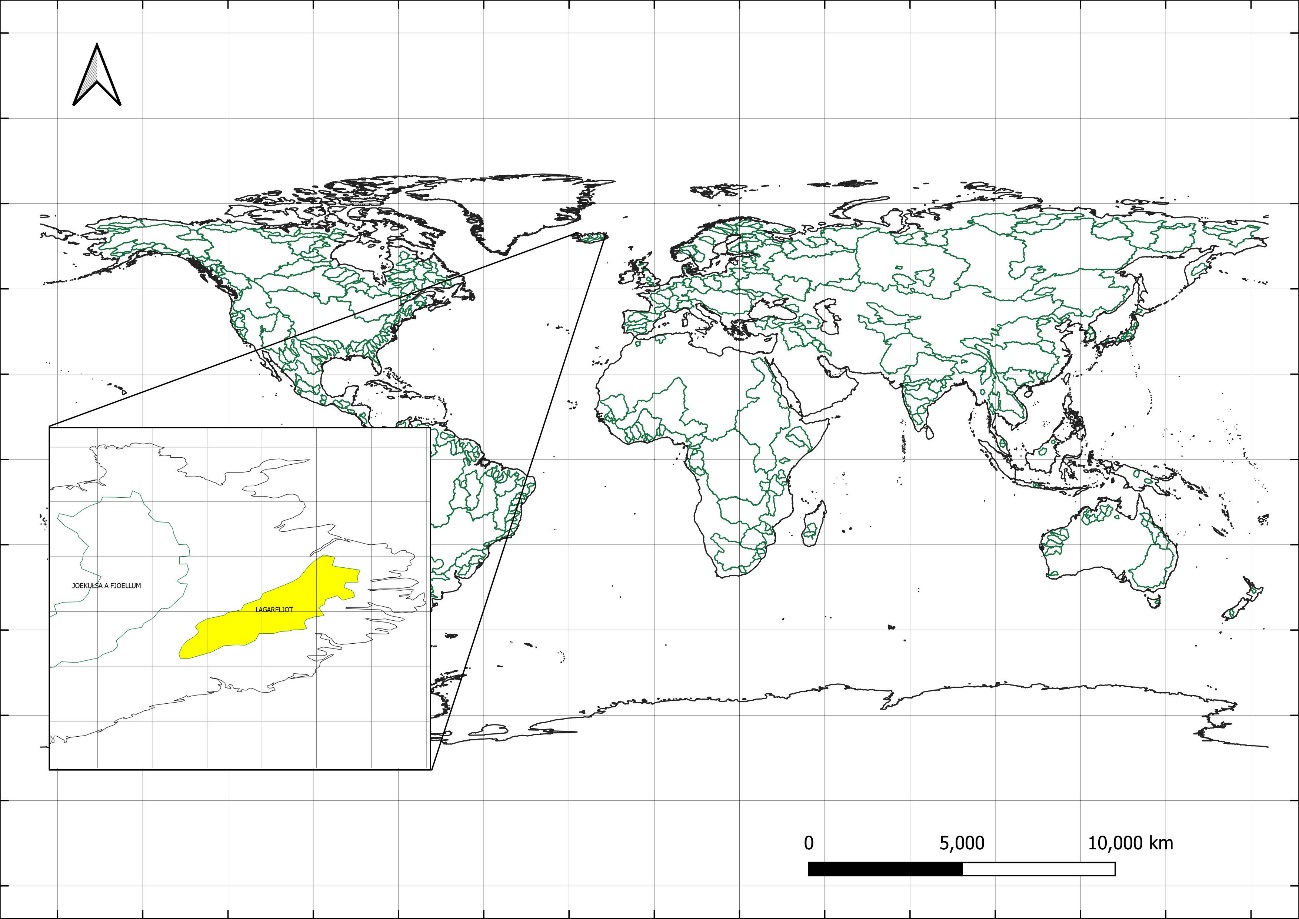 Figure 1. The location of the LAGARFLJOD basin in Iceland in which the trends of the P2 polarisation measure, the point of trend change and the new trend post are confirmed. A grid with a spatial resolution of 0.5°x 0.5° longitude and latitude is marked.Table 1. Characteristics calculated based on monthly precipitation sums in analyzed watersheds in terms of precipitation polarisation.Table 2. Watersheds in which trends in factors related to precipitation polarisation have been identified at a significance level of 5%.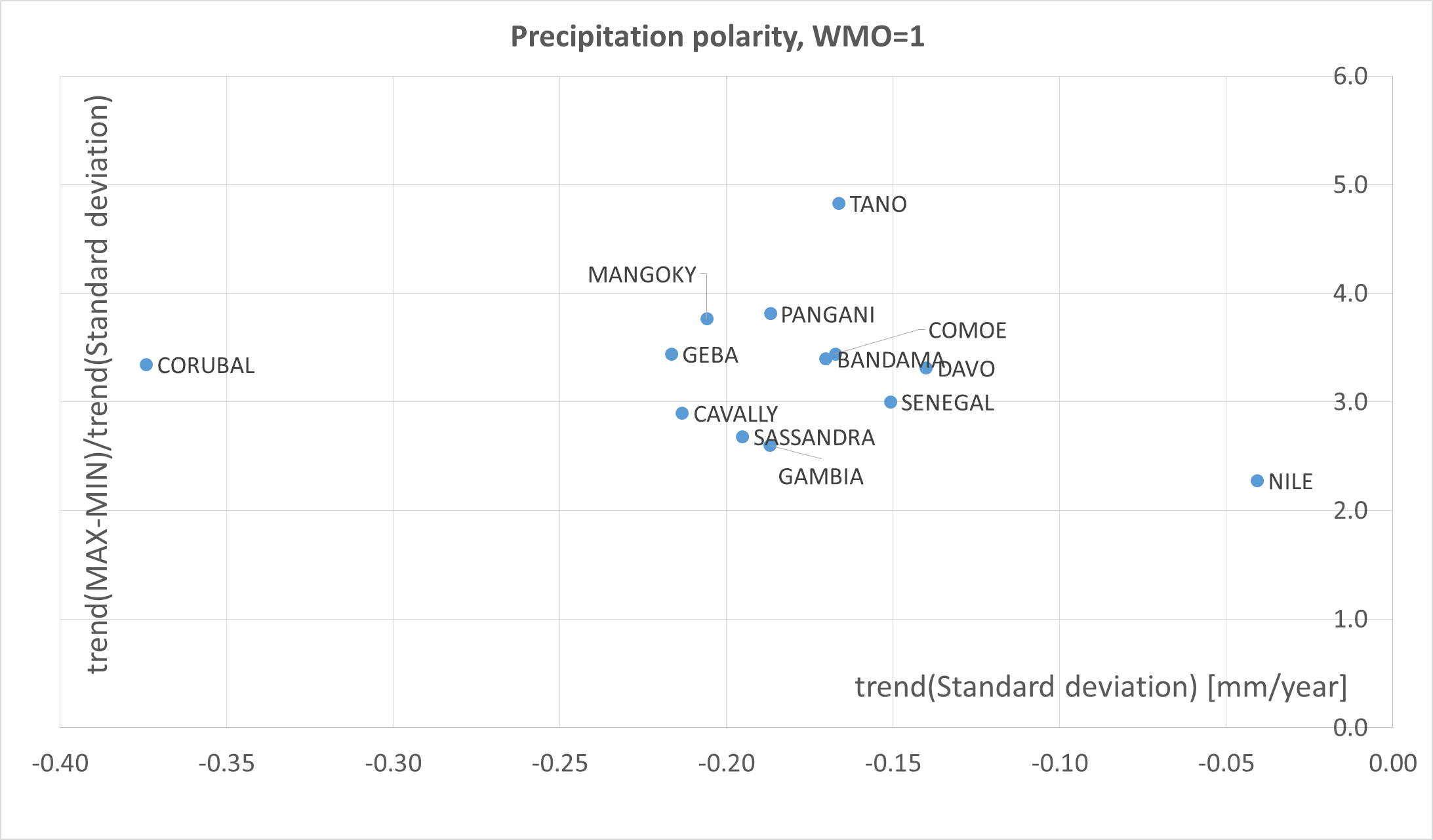 Figure 2. Watersheds in the region for which WMO_REG=1 (Africa), in which significant polarisation trends were identified for monthly precipitation sums during the period from 1901 to 2010 at a significance level of 5%. Quadrant II gathers catchments in which both trends are negative.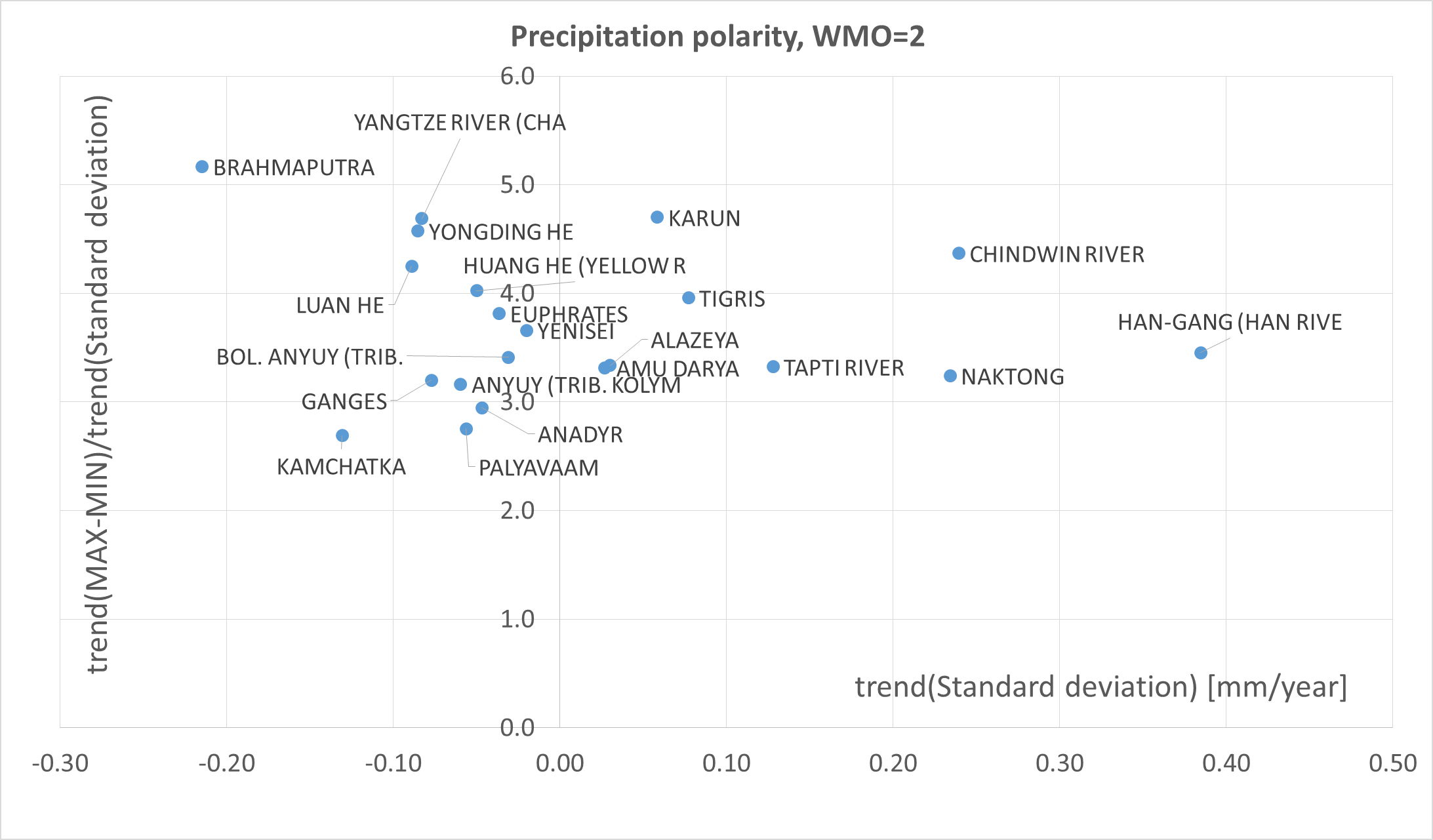 Figure 3. Watersheds in the region for which WMO_REG=2 (Asia), in which significant polarisation trends were identified for monthly precipitation sums during the period from 1901 to 2010 at a significance level of 5%. Quadrant I is the area indicating an increase in the trend in amplitude and the trend in standard deviation (variability). Quadrant II gathers catchments in which both trends are negative.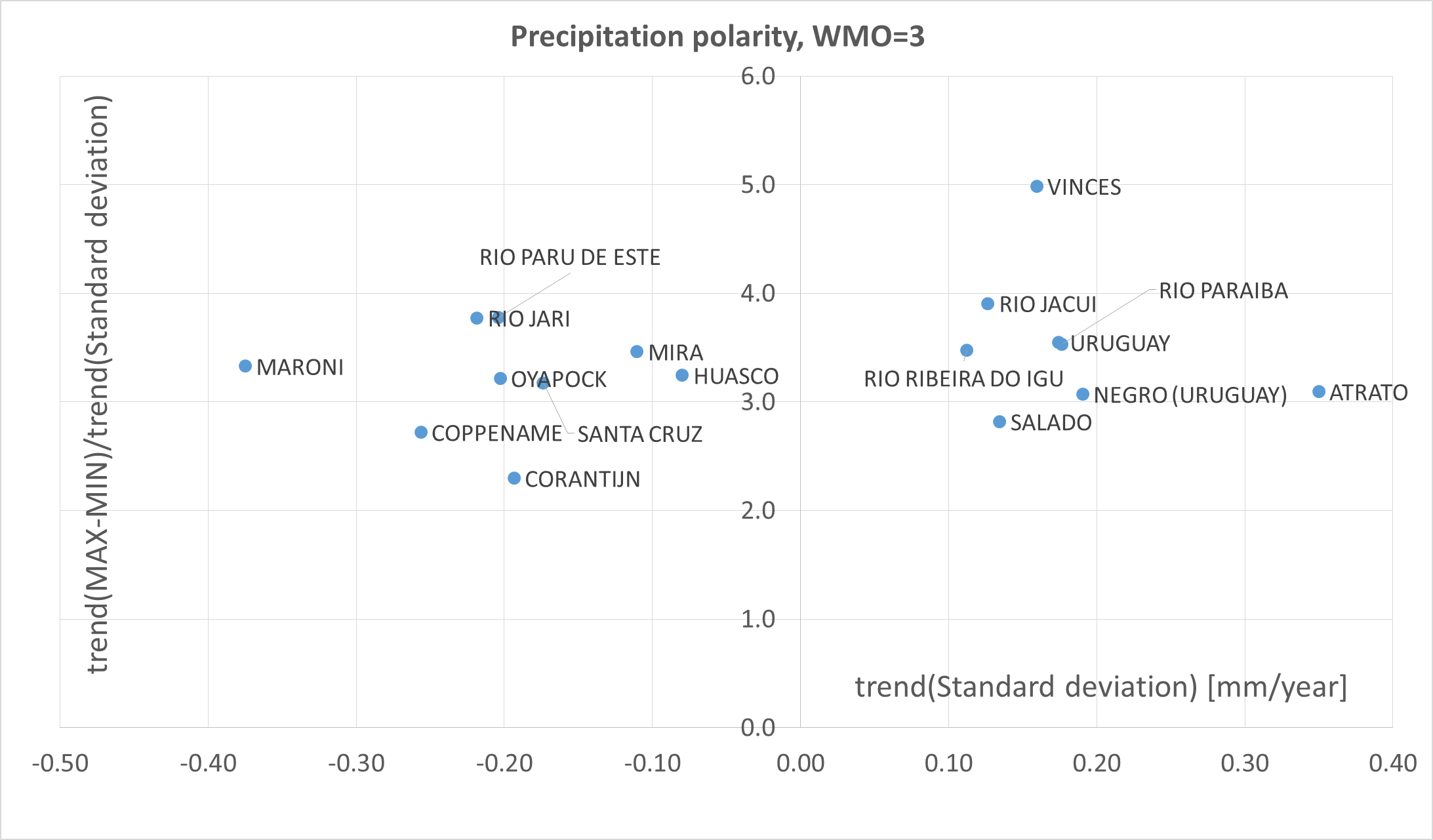 Figure 4. Watersheds in the region for which WMO_REG=3 (South America), in which significant polarisation trends were identified for monthly precipitation sums during the period from 1901 to 2010 at a significance level of 5%. Quadrant I is the area indicating an increase in the trend in amplitude and the trend in standard deviation (variability). Quadrant II gathers catchments in which both trends are negative.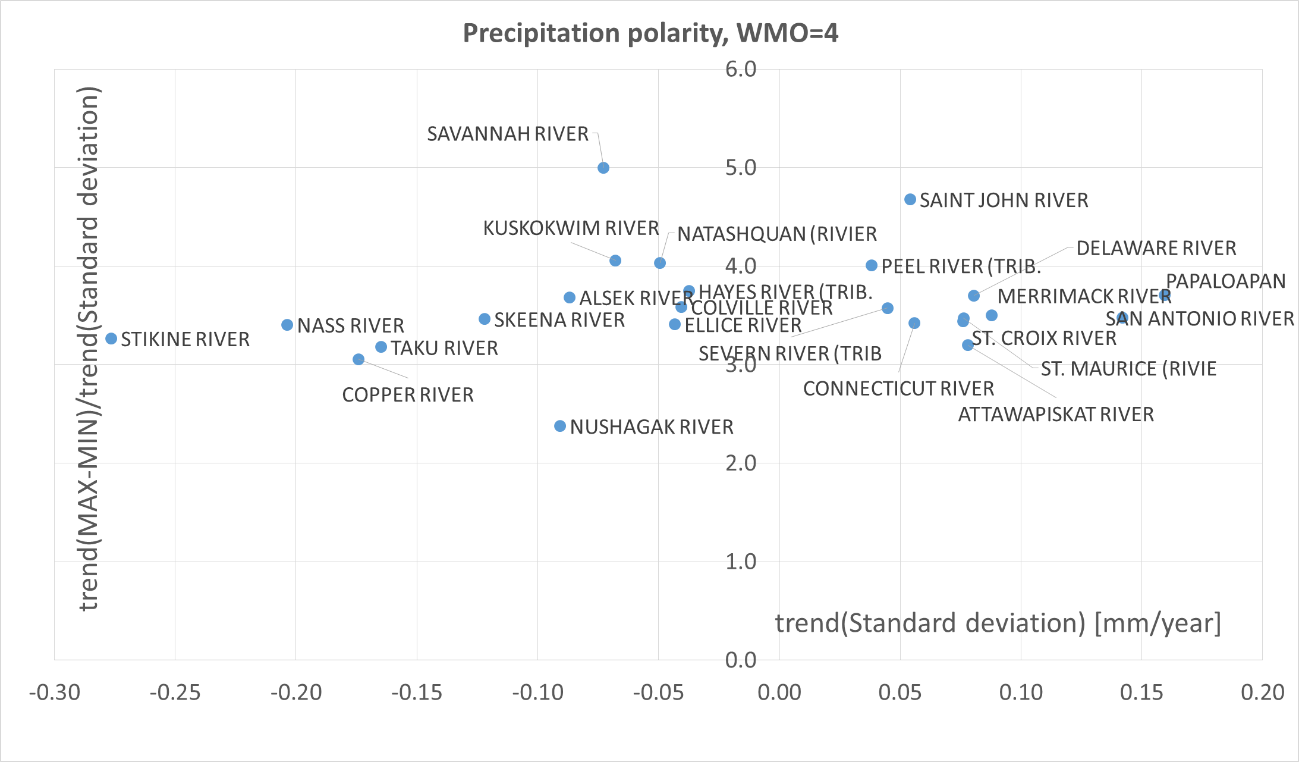 Figure 5. Watersheds in the region for which WMO_REG=4 (North America), in which significant polarisation trends were identified for monthly precipitation sums during the period from 1901 to 2010 at a significance level of 5%. Quadrant I is the area indicating an increase in the trend in amplitude and the trend in standard deviation (variability). Quadrant II gathers catchments in which both trends are negative.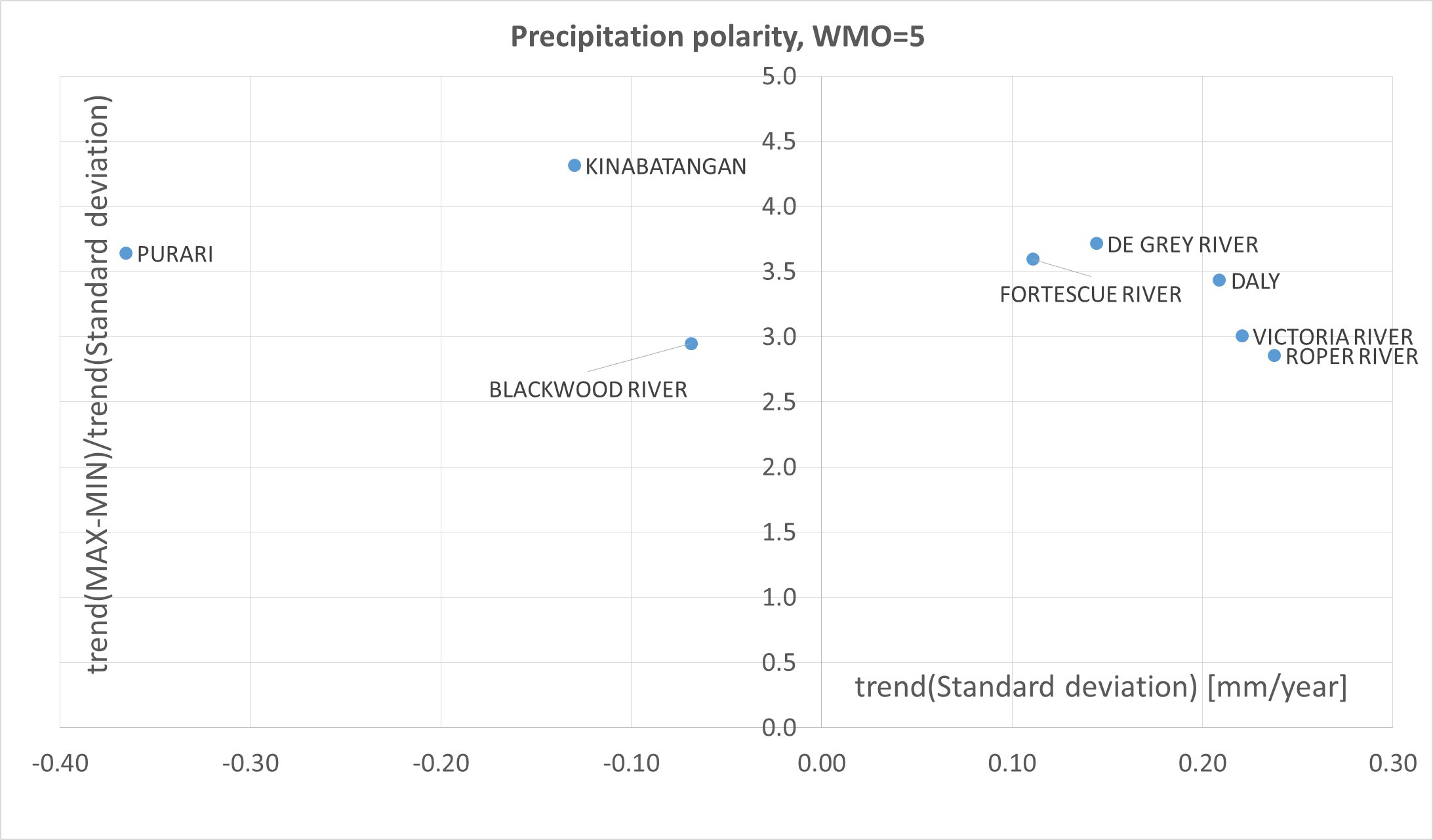 Figure 6. Watersheds in the region for which WMO_REG=5 (Australia and Oceania), in which significant polarisation trends were identified for monthly precipitation sums during the period from 1901 to 2010 at a significance level of 5%. Quadrant I is the area indicating an increase in the trend in amplitude and the trend in standard deviation (variability). Quadrant II gathers catchments in which both trends are negative.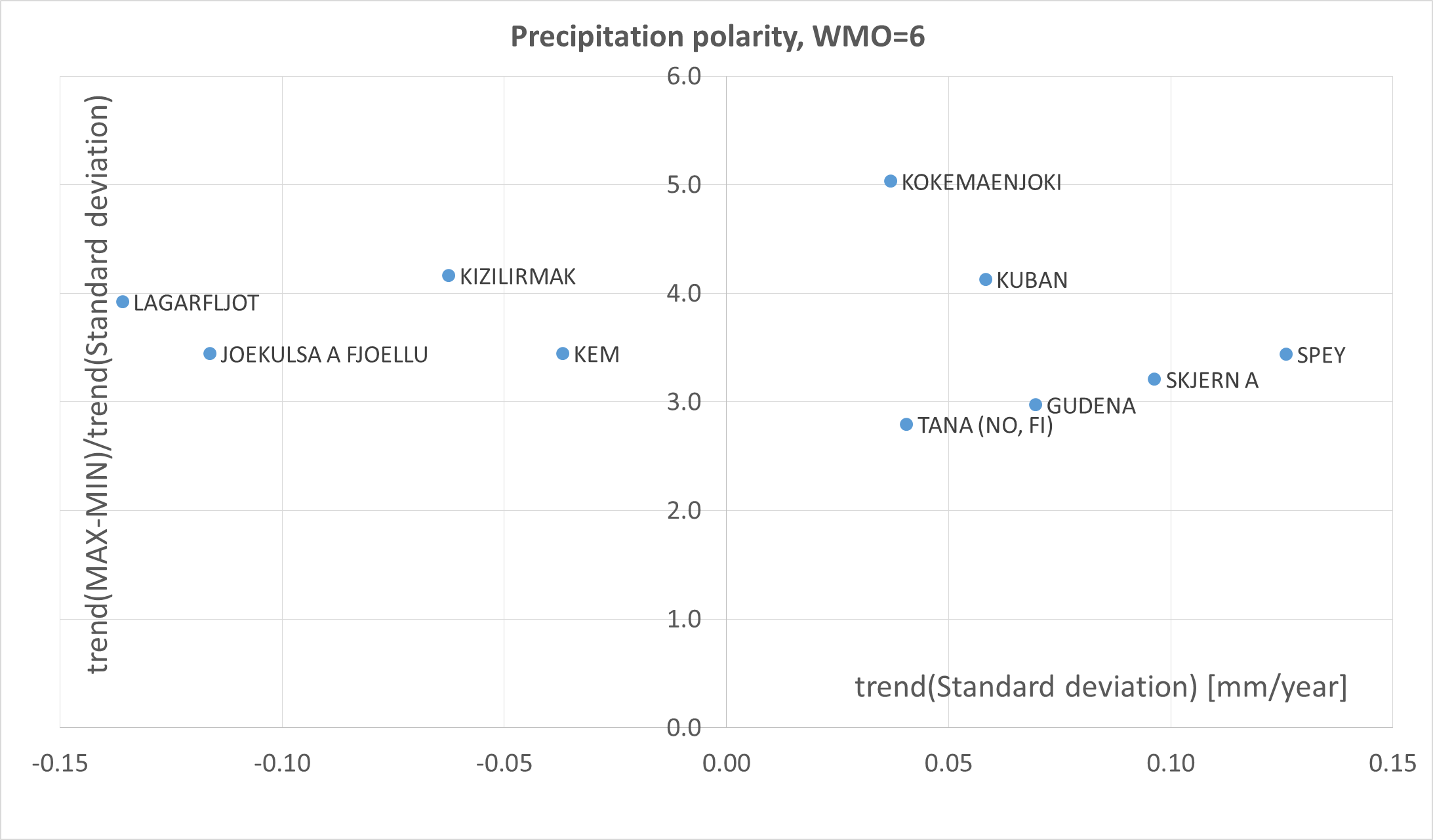 Figure 7. Watersheds in the region for which WMO_REG=6 (Europe), in which significant polarisation trends were identified for monthly precipitation sums during the period from 1901 to 2010 at a significance level of 5%. Quadrant I is the area indicating an increase in the trend in amplitude and the trend in standard deviation (variability). Quadrant II gathers catchments in which both trends are negative.Table 3. Characteristics calculated based on monthly mean temperatures in analyzed watersheds in terms of temperature polarisation.Table 4. Watersheds in which trends in factors related to temperature polarisation have been identified
 at a significance level of 5%.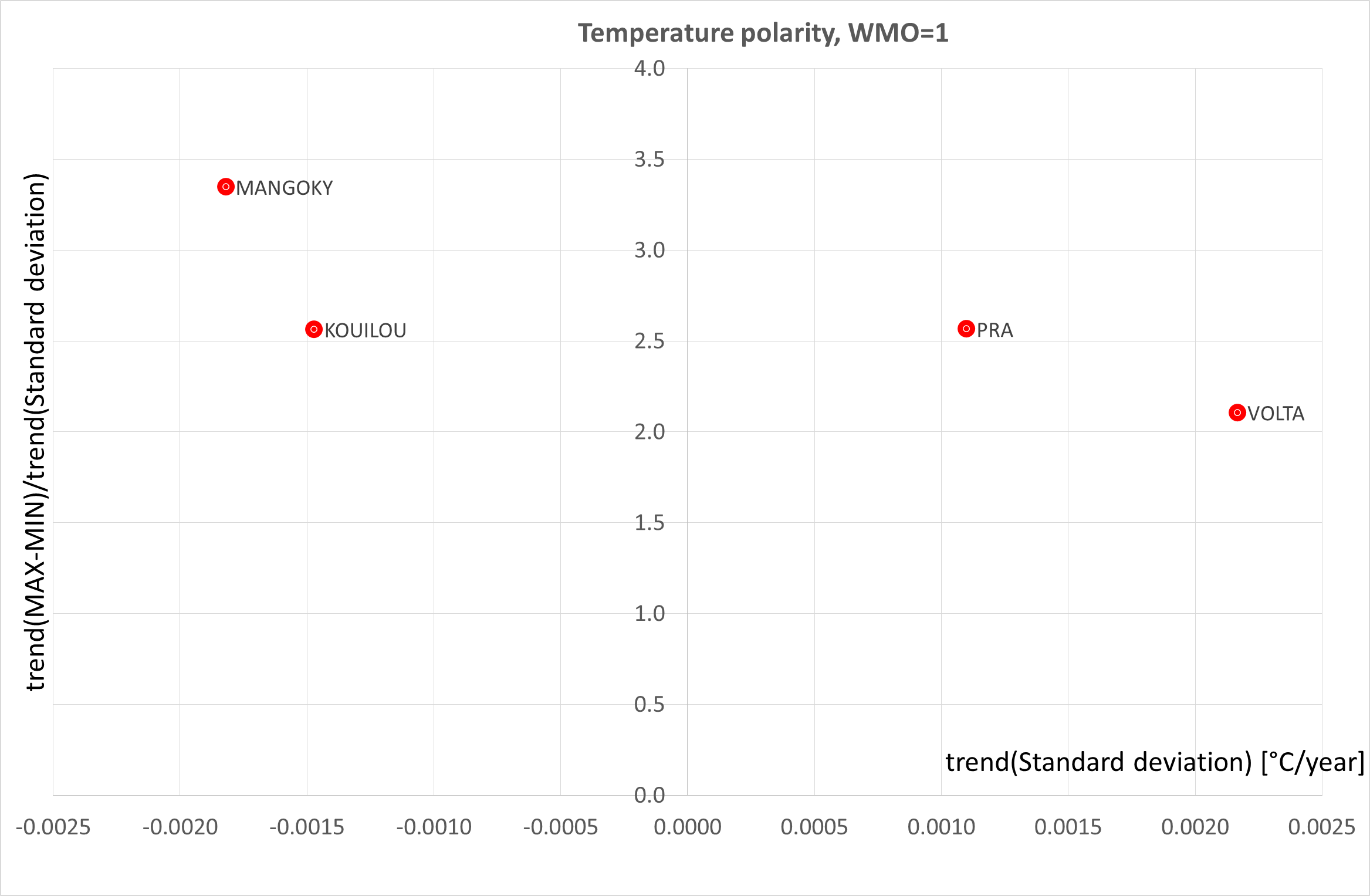 Figure 8. Watersheds in the region for which WMO_REG=1, in which significant polarisation trends were identified for monthly mean temperatures during the period from 1901 to 2010 at a significance level of 5%. Quadrant I is the area indicating an increase in the trend in amplitude and the trend in standard deviation (variability). Quadrant II gathers catchments in which both trends are negative.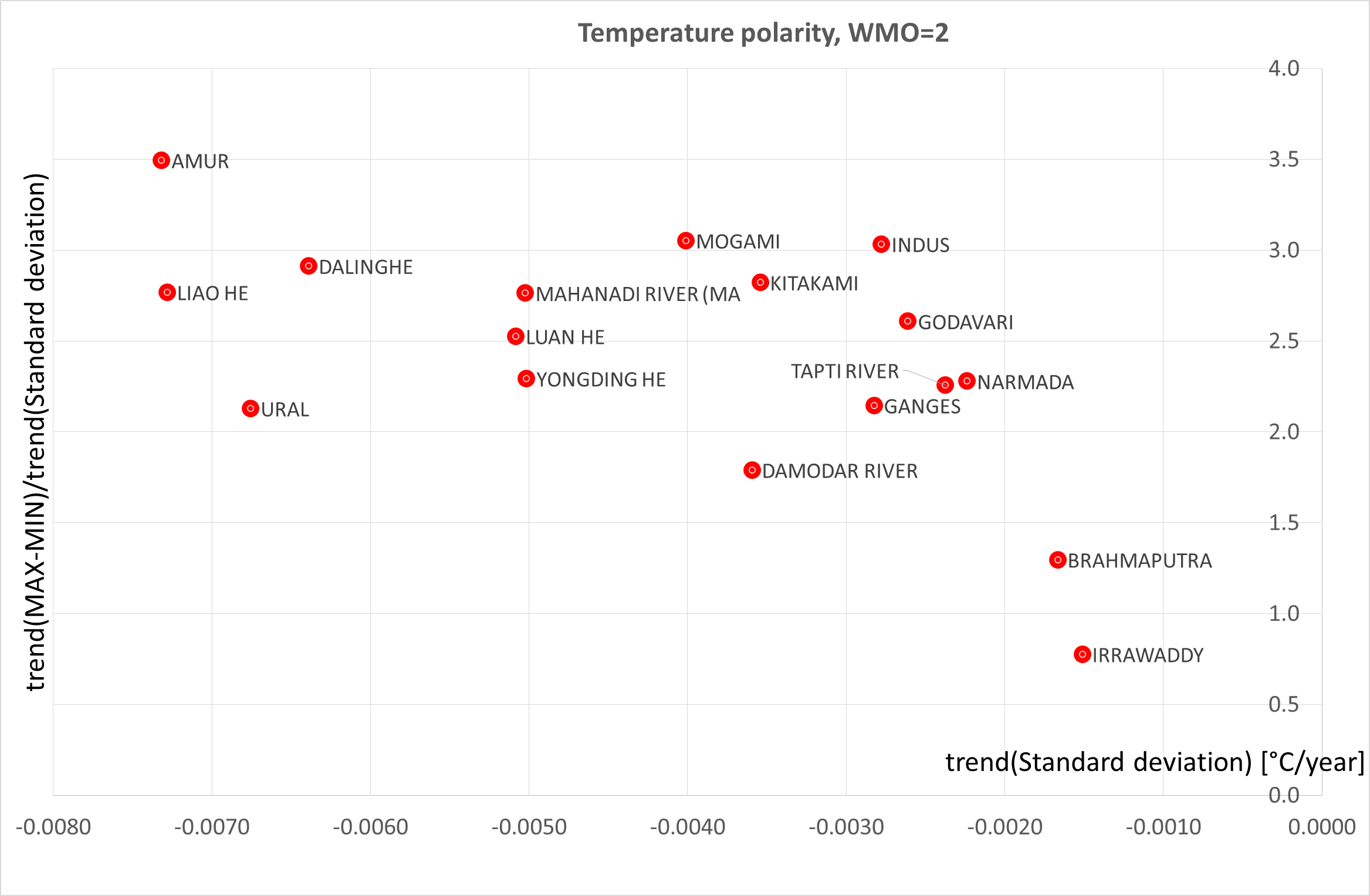 Figure 9. Watersheds in the region for which WMO_REG=2, in which significant polarisation trends were identified for monthly mean temperatures during the period from 1901 to 2010 at a significance level of 5%. Quadrant II gathers catchments in which both trends are negative.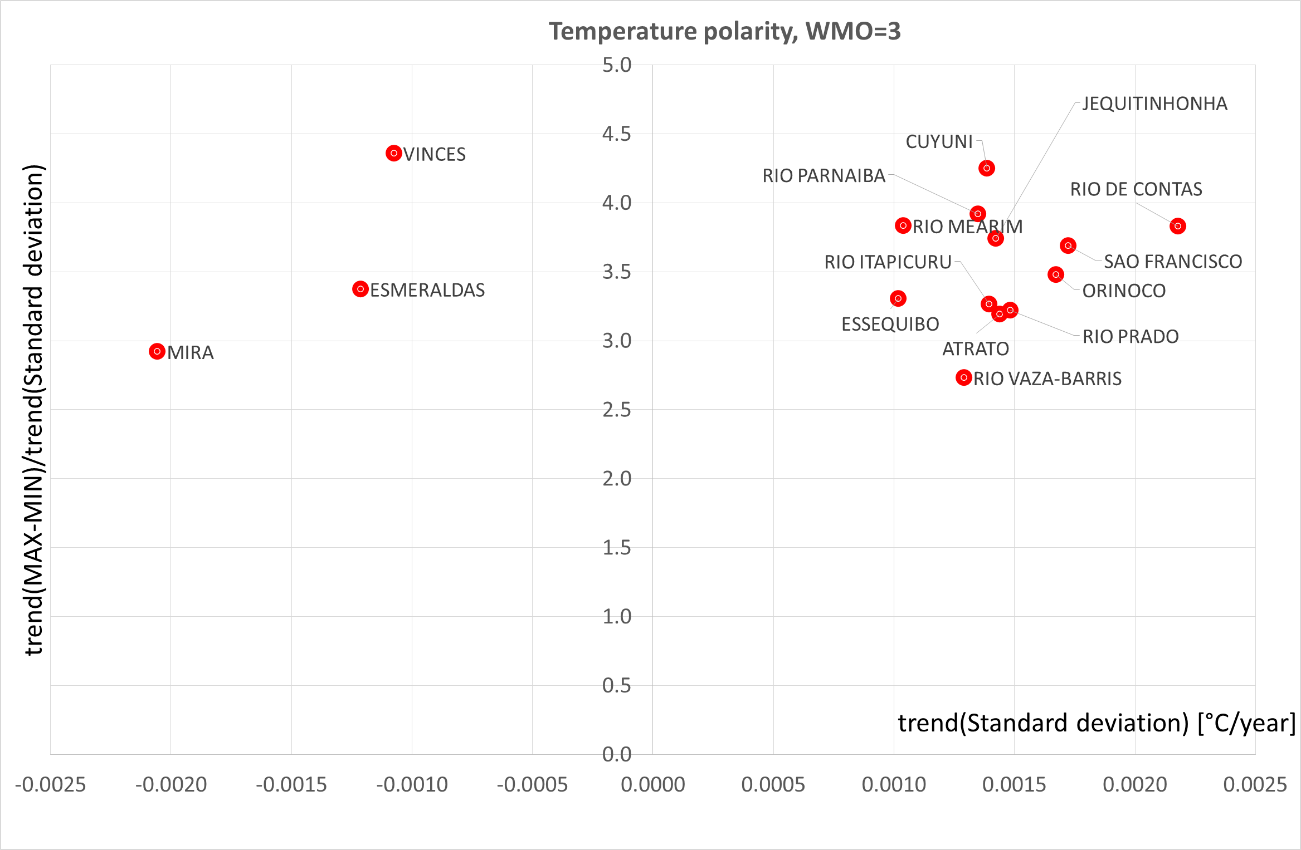 Figure 10. Watersheds in the region for which WMO_REG=3, in which significant polarisation trends were identified for monthly mean temperatures during the period from 1901 to 2010 at a significance level of 5%. Quadrant I is the area indicating an increase in the trend in amplitude and the trend in standard deviation (variability). Quadrant II gathers catchments in which both trends are negative.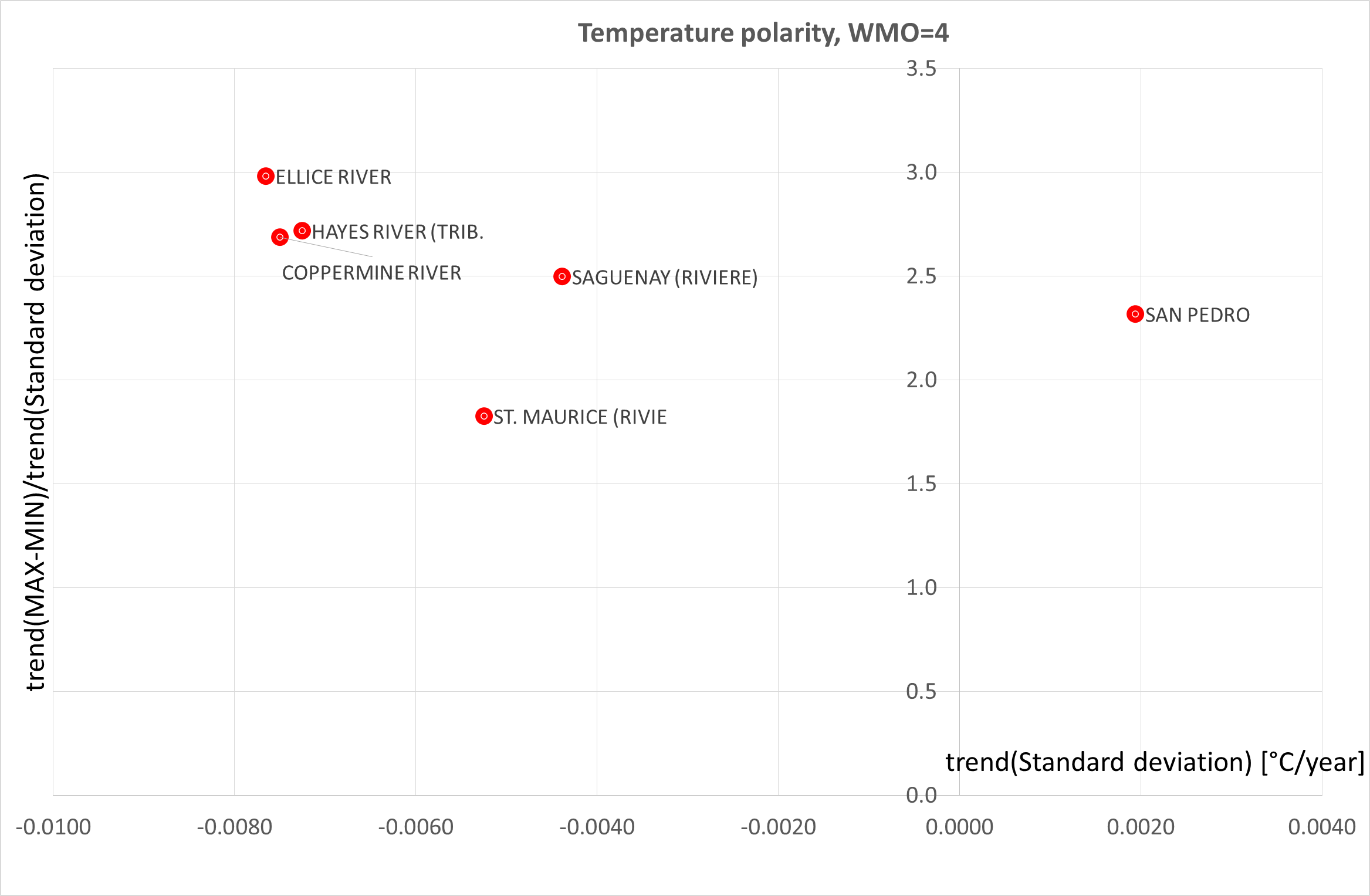 Figure 11. Watersheds in the region for which WMO_REG=4, in which significant polarisation trends were identified for monthly mean temperatures during the period from 1901 to 2010 at a significance level of 5%. Quadrant I is the area indicating an increase in the trend in amplitude and the trend in standard deviation (variability). Quadrant II gathers catchments in which both trends are negative.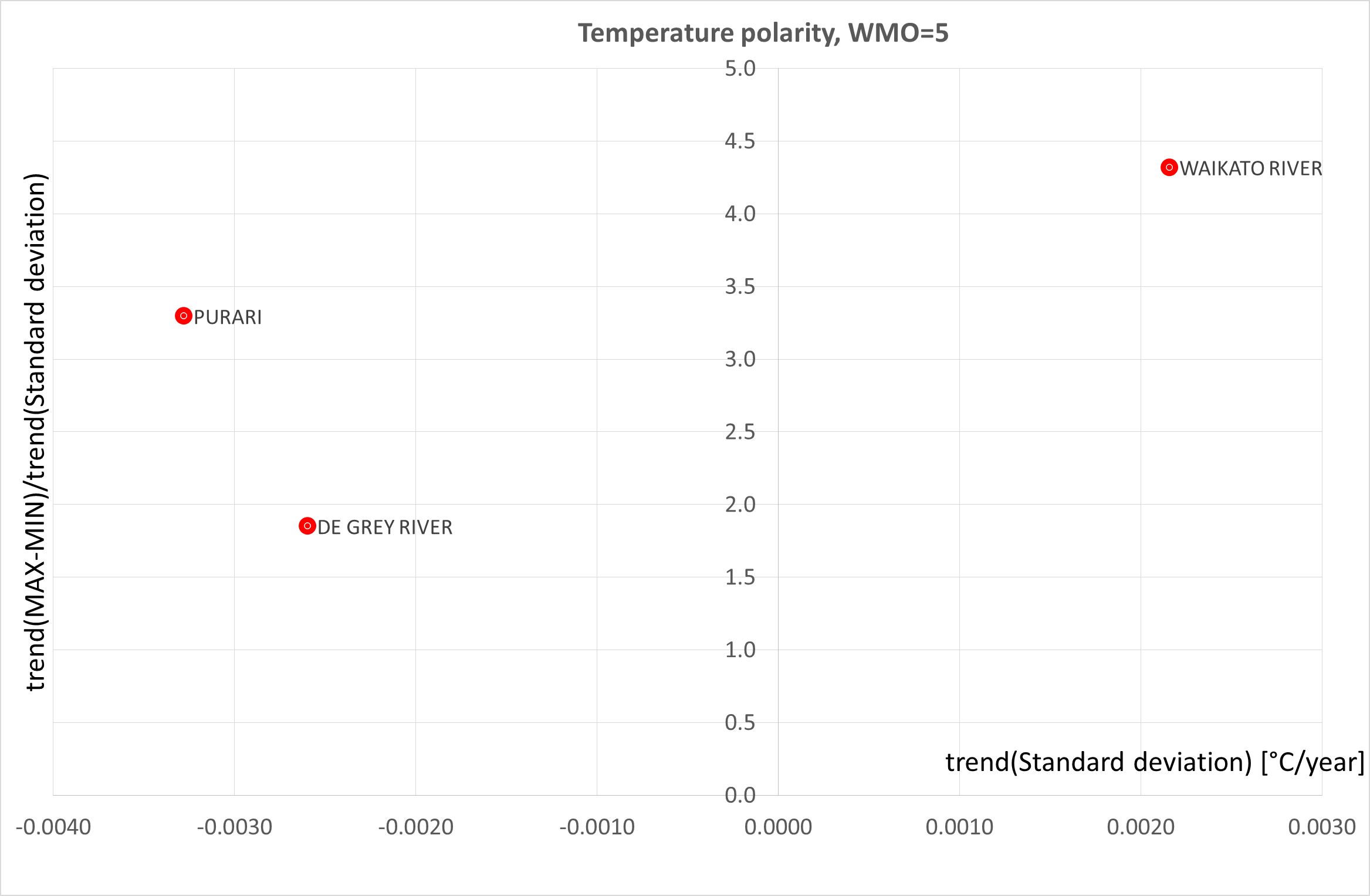 Figure 12. Watersheds in the region for which WMO_REG=5, in which significant polarisation trends were identified for monthly mean temperatures during the period from 1901 to 2010 at a significance level of 5%. Quadrant I is the area indicating an increase in the trend in amplitude and the trend in standard deviation (variability). Quadrant II gathers catchments in which both trends are negative.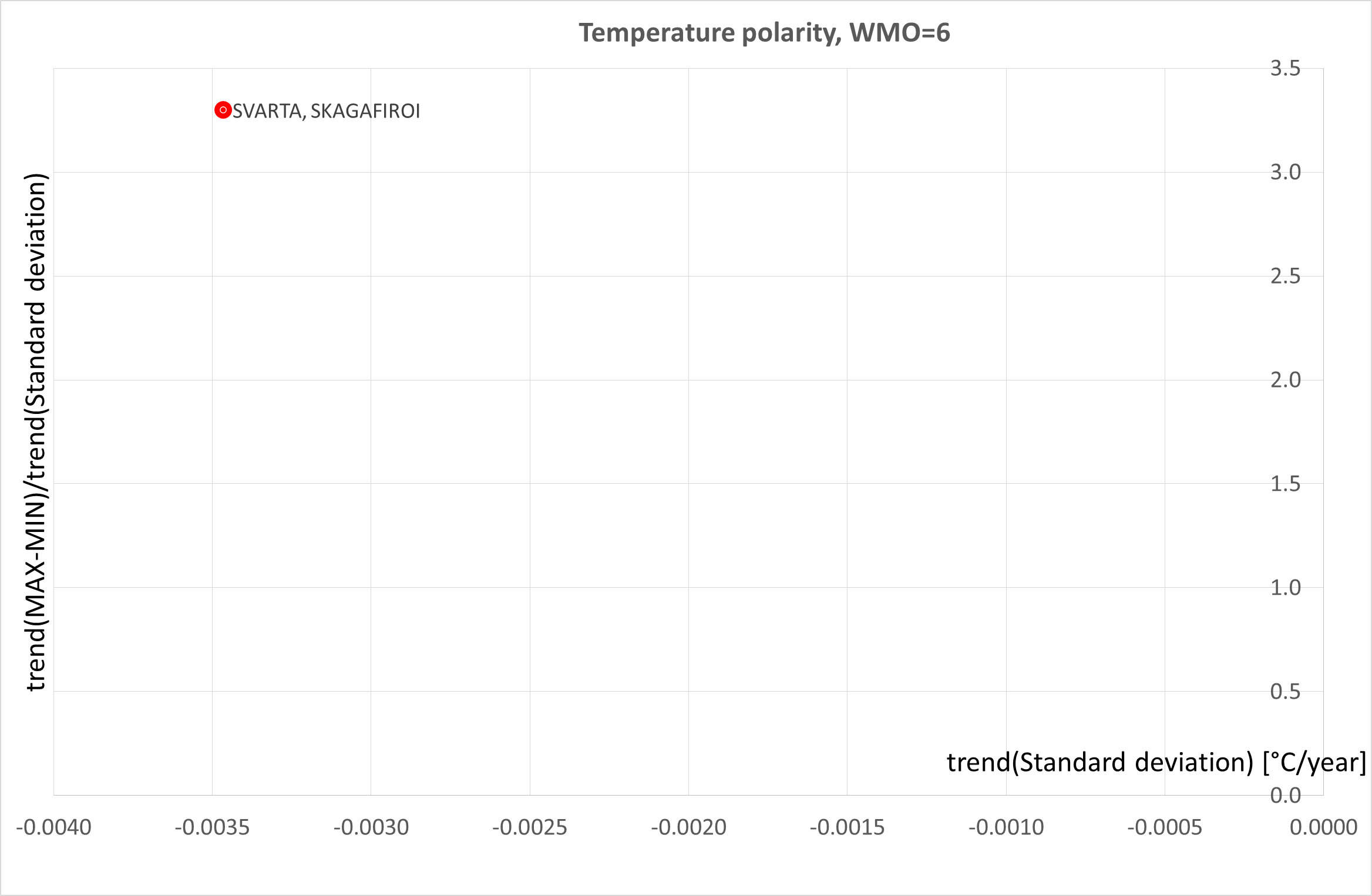 Figure 13. Watersheds in the region for which WMO_REG=6, in which significant polarisation trends were identified for monthly mean temperatures during the period from 1901 to 2010 at a significance level of 5%. Quadrant II gathers catchments in which both trends are negative.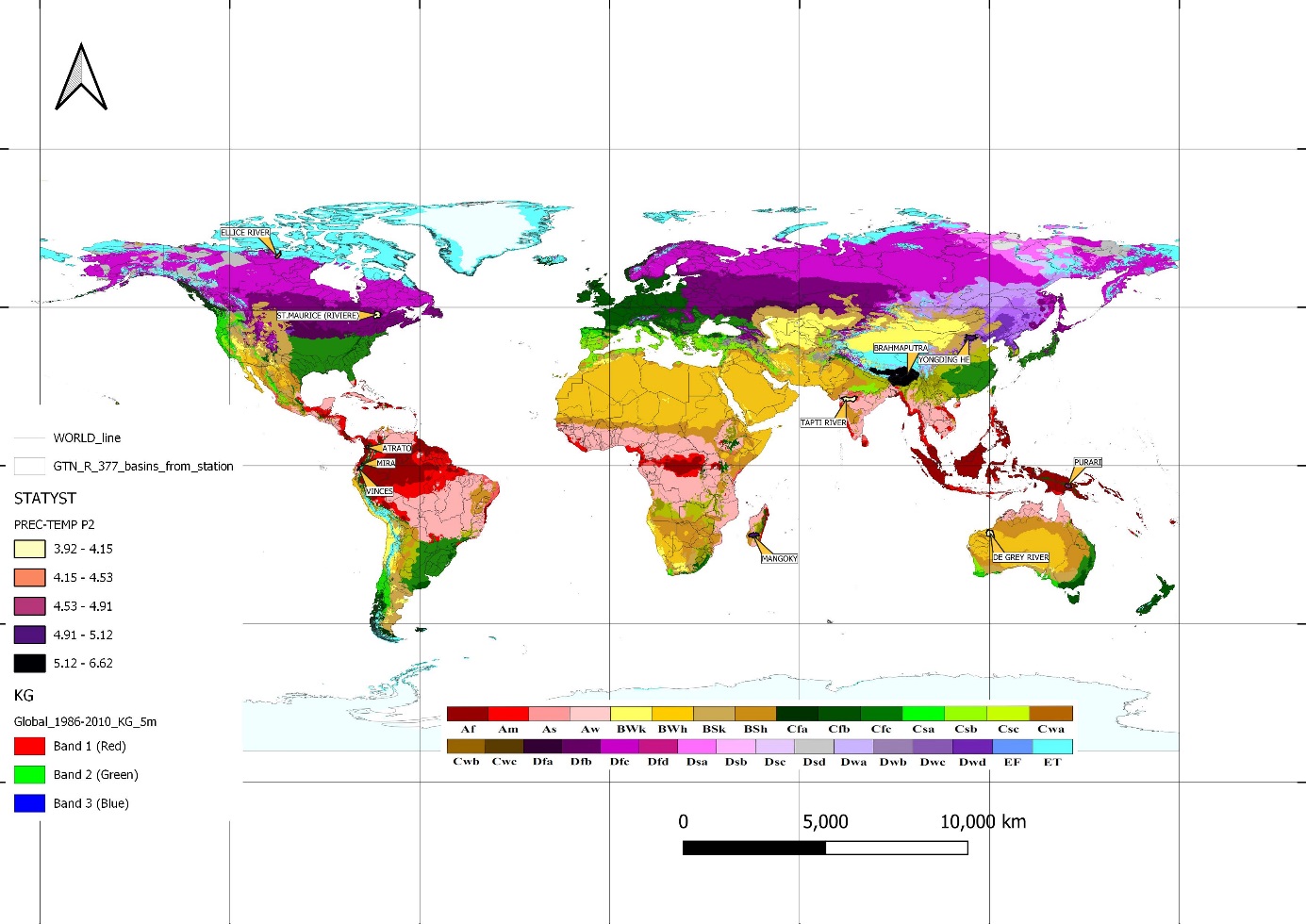 Figure 14. Image of polarisation of phenomena in the area of precipitation and temperatures against the Köppen-Geiger classification.Table 5. River catchments with recognized strong polarity in areas of precipitation and temperature.Statistics: minimum value, maximum value, standard deviationStatistics: minimum value, maximum value, standard deviationStatistics: minimum value, maximum value, standard deviationStatistics: minimum value, maximum value, standard deviationNoGRDC codeWMO - Region codeRIVER nameContinentCountryCatchment areaMINMAXMEANSTD[km2][mm][mm][mm][mm]111041501CHELIFAfricaALGERIA437500.2209.633.730.54211470101CONGOAfricaCONGO, THE DE347500045.2227.2125.236.04311591001ORANGEAfricaSOUTH AFRICA8505300.2166.130.027.57411605801GROOT-VISAfricaSOUTH AFRICA297450.5226.637.830.28511608801TUGELAAfricaSOUTH AFRICA289200.2351.271.960.10612869001RUFIJIAfricaTANZANIA, UNI1582000.1380.980.984.20712892001PANGANIAfricaTANZANIA, UNI251101.2436.672.669.59812894501RUVUAfricaTANZANIA, UNI151900.0695.094.483.42913097001SEBOUAfricaMOROCCO172500.1287.052.451.531013365001CROSSAfricaCAMEROON68100.01085.2216.5164.781113380501SANAGAAfricaCAMEROON1315200.0478.2141.5101.621213391001NYONGAfricaCAMEROON264000.01064.1145.4100.711313405001NTEMAfricaCAMEROON181000.01067.8135.095.451413621001NILEAfricaEGYPT29000003.3167.554.238.61513890901MANGOKYAfricaMADAGASCAR532250.0562.474.492.631613892301TSIRIBIHINAAfricaMADAGASCAR450000.0613.795.5110.171714255001CAVALLYAfricaCOTE D'IVOIRE288001.2672.2165.0102.461814263801BANDAMAAfricaCOTE D'IVOIRE955000.0434.6100.171.481914275001SASSANDRAAfricaCOTE D'IVOIRE620000.0624.8124.990.502014276001DAVOAfricaCOTE D'IVOIRE66000.0597.4117.277.622114285001COMOEAfricaCOTE D'IVOIRE699000.0388.795.673.072214451001KOUILOUAfricaCONGO550100.0467.0119.398.862315263001PRAAfricaGHANA227140.0428.0117.274.412415301001TANOAfricaGHANA158000.0568.5120.886.632515317001VOLTAAfricaGHANA3941000.0333.884.274.342616431001OGOOUEAfricaGABON2050000.4770.6144.190.222716441001NYANGAAfricaGABON200000.0562.6124.2110.572817321001MONOAfricaBENIN215750.1370.9102.977.292917336001OUEMEAfricaBENIN469900.0404.495.880.013017893001TANAAfricaKENYA422202.5527.065.673.023118121001SENEGALAfricaSENEGAL2680000.0310.446.962.733218132001GAMBIAAfricaSENEGAL420000.0482.693.9117.803318140701GEBAAfricaSENEGAL73400.0653.194.9128.23418150201CORUBALAfricaSENEGAL238400.0796.7135.6160.323518341011NIGERAfricaNIGERIA5755000.1236.154.757.783618781001SHEBELLEAfricaSOMALIA2780000.2268.150.439.913718801001JUBAAfricaSOMALIA1795200.2396.856.349.873818915001ZAMBEZIAfricaMOZAMBIQUE9400000.1390.075.684.923918942001BUZIAfricaMOZAMBIQUE263140.6769.394.4107.34018955001SAVEAfricaMOZAMBIQUE1008850.2589.759.475.14118965001LIMPOPOAfricaMOZAMBIQUE3420000.1344.544.248.274218975001INCOMATIAfricaMOZAMBIQUE376000.0504.066.164.894318991001MAPUTOAfricaMOZAMBIQUE285000.1462.867.162.044419929001SHIREAfricaMALAWI1495001.0390.795.597.094521783002YONGDING HEAsiaCHINA425000.1249.533.642.124621784002DALINGHEAsiaCHINA176870.0474.142.258.504721785002LUAN HEAsiaCHINA441000.0315.939.351.494821791002LIAO HEAsiaCHINA1207640.0315.036.547.524921808002HUANG HE (YELLOW RAsiaCHINA7300360.0209.234.034.225021819002YANGTZE RIVER (CHAAsiaCHINA17053833.0310.087.958.105121819502HUAI HEAsiaCHINA1213300.0523.672.368.365221868002XI JIANGAsiaCHINA3297052.9393.4113.590.275321869012BEI JIANGAsiaCHINA383630.3582.7138.3105.605421869502DONG JIANGAsiaCHINA253250.1749.8146.8126.695522601002CHINDWIN RIVERAsiaMYANMAR274200.01284.9273.8289.555622605002IRRAWADDYAsiaMYANMAR1179000.3624.1156.4145.755722615002SITTANG RIVERAsiaMYANMAR146600.0451.6107.4106.795823359502INDUSAsiaPAKISTAN8324180.6184.237.631.846124234502KARKHEHAsiaVIET NAM458820.0265.638.839.956224235002KARUNAsiaVIET NAM607690.0302.847.551.626325690052MEKONGAsiaIRAN, ISLAMIC6350001.2445.9126.8108.406425871002ISHIKARIAsiaIRAN, ISLAMIC1269713.7535.895.346.346525882002YODOAsiaCAMBODIA728120.5574.2144.678.176625883012KISOAsiaJAPAN468417.4560.6137.181.426725883202TENRYUAsiaJAPAN48803.5538.5130.482.866825885512TONEAsiaJAPAN124589.7576.8129.486.956925887002KITAKAMIAsiaJAPAN786911.9453.3116.760.457025892002GONO (GO)AsiaJAPAN38078.5537.0128.680.467125895002SHINANO, CHIKUMAAsiaJAPAN971919.8403.3128.954.787225897002MOGAMIAsiaJAPAN627116.5461.0126.653.827325954002EUPHRATESAsiaJAPAN2741000.0147.129.424.817425957002TIGRISAsiaJAPAN1340000.1232.346.140.997526511002BRAHMAPUTRAAsiaIRAQ6361301.3651.4127.7120.007626771002HAN-GANG (HAN RIVEAsiaIRAQ250460.5757.3104.3113.637726945102NAKTONGAsiaBANGLADESH229160.2627.296.196.627828468002GANGESAsiaKOREA, REPUBL8350000.4441.193.2115.617928531502MAHI RIVERAsiaKOREA, REPUBL336700.0678.169.0118.188028532002NARMADAAsiaINDIA893450.0626.095.7138.528128533002TAPTI RIVERAsiaINDIA615750.0461.871.697.958228540502DAMODAR RIVERAsiaINDIA192200.0652.8107.0132.098428543002KRISHNAAsiaINDIA2513550.0324.169.374.578528545002PENNER RIVERAsiaINDIA532900.0324.555.359.238628548002CAUVERY RIVERAsiaINDIA740040.0390.384.569.538728558002MAHANADI RIVER (MAAsiaINDIA1320900.0626.7115.9152.848828569002GODAVARIAsiaINDIA2993200.0487.295.5119.058929012022ANADYRAsiaINDIA1560000.0200.224.320.789029028502KAMCHATKAAsiaINDIA516000.0263.945.630.779129034202LENAAsiaINDIA24300001.896.228.320.669229069002AMURAsiaRUSSIAN FEDER17300000.6188.541.841.719329091502YENISEIAsiaRUSSIAN FEDER24400003.595.833.921.739429126002OBAsiaRUSSIAN FEDER29499984.599.537.919.019629171002AMU DARYAAsiaRUSSIAN FEDER4500000.2103.824.520.309729192002URALAsiaRUSSIAN FEDER1900000.7107.728.317.409929649982MAE KLONGAsiaRUSSIAN FEDER264490.0653.6148.9135.2510029981102YANAAsiaKAZAKHSTAN2240000.099.718.117.0010129981502OMOLOYAsiaUZBEKISTAN108000.0102.814.714.9510229984002INDIGIRKAAsiaKAZAKHSTAN3050000.0107.119.317.3910329984502ALAZEYAAsiaTHAILAND290000.0113.118.315.4410429985102KOLYMAAsiaTHAILAND5260000.0106.522.918.1210529987022ANYUY (TRIB. KOLYMAsiaRUSSIAN FEDER300000.0212.217.117.6410629987202BOL. ANYUY (TRIB.AsiaRUSSIAN FEDER496000.0175.017.816.7710729988002PALYAVAAMAsiaRUSSIAN FEDER68100.0207.419.918.6910829991502ANABARAsiaRUSSIAN FEDER788000.0160.519.717.5410929992002NADYMAsiaRUSSIAN FEDER480000.5172.139.625.5011029992502TAZAsiaRUSSIAN FEDER1000001.1144.141.123.9311129995002PURAsiaRUSSIAN FEDER951002.6148.640.224.7111229998502KHATANGAAsiaRUSSIAN FEDER2750000.0129.422.018.7411329999102OLENEKAsiaRUSSIAN FEDER1980000.9114.722.416.8211431025003ATRATOS. AmericaRUSSIAN FEDER943248.51065.2477.4118.1811531033003MAGDALENAS. AmericaRUSSIAN FEDER25743822.0400.0170.669.0911831788003LIMARIS. AmericaRUSSIAN FEDER113430.0275.614.627.8711931789003HUASCOS. AmericaRUSSIAN FEDER71870.0202.27.017.2712031792503RAPELS. AmericaRUSSIAN FEDER131860.0473.662.077.4512131795003BIOBIOS. AmericaCOLOMBIA240290.1611.1104.898.0012231815003BAKERS. AmericaCOLOMBIA237360.0333.452.141.9912332067203ORINOCOS. AmericaCOLOMBIA8360009.8501.6189.6112.1812432582003SALADOS. AmericaCHILE290000.1256.363.947.6112532656013PARANAS. AmericaCHILE23460003.1264.199.057.6212632757503COLORADO (ARGENTINS. AmericaCHILE2230001.4101.725.015.3112732759903NEGRO (ARGENTINIA)S. AmericaCHILE950000.7299.046.939.7712832762003CHUBUTS. AmericaCHILE164000.4224.142.334.1812932768003SANTA CRUZS. AmericaCHILE155500.0176.430.426.0213033084003CUYUNIS. AmericaVENEZUELA534006.4471.4151.379.9613133086003ESSEQUIBOS. AmericaARGENTINA666002.2624.3168.2124.2913234105003CORANTIJNS. AmericaARGENTINA516000.0567.5171.9118.7213334113003COPPENAMES. AmericaARGENTINA123000.1631.5197.8121.5913434128003MARONIS. AmericaARGENTINA637000.31246.6195.4132.8813534690503URUGUAYS. AmericaARGENTINA24400019.0439.2131.258.7813634691003NEGRO (URUGUAY)S. AmericaARGENTINA630001.6623.3100.159.6413735148003OYAPOCKS. AmericaGUYANA251200.01870.9219.6166.3513836290003AMAZONASS. AmericaGUYANA464030069.5333.9184.553.8813936291503RIO TAPAJOSS. AmericaSURINAME3586570.0540.7172.9133.9714036292043RIO JAMANXIMS. AmericaSURINAME404000.0629.1192.9146.1814136300503XINGUS. AmericaSURINAME4465700.0483.5162.3119.3714236303003RIO MAICURUS. AmericaURUGUAY170720.01051.9163.6113.0814336310503RIO ARAGUARIS. AmericaURUGUAY233730.01972.8211.7169.9214436311003RIO JARIS. AmericaFRENCH GUIANA513430.01758.9185.4140.0414536312103RIO PARU DE ESTES. AmericaBRAZIL309450.01444.9172.4129.0714636499503TOCANTINSS. AmericaBRAZIL7423000.0528.5137.5116.4714736501503RIO CAPIMS. AmericaBRAZIL381780.0907.2159.1149.4414836502023RIO GURUPIS. AmericaBRAZIL318500.5682.5146.4130.8314936502853RIO PINDARES. AmericaBRAZIL343000.0709.3124.0121.4315036503353RIO MEARIMS. AmericaBRAZIL255000.0566.7101.198.8915136503593RIO ITAPECURUS. AmericaBRAZIL508000.0538.8108.8104.8015236504813RIO PARNAIBAS. AmericaBRAZIL3228230.0435.881.778.8615336505253RIO ACARAUS. AmericaBRAZIL111600.0504.564.589.0215436506493RIO JAGUARIBES. AmericaBRAZIL482000.1450.463.877.5215536508853RIO PARAIBAS. AmericaBRAZIL192440.0362.847.351.2115636519003SAO FRANCISCOS. AmericaBRAZIL6226000.0430.078.976.9315736520393RIO ITAPICURUS. AmericaBRAZIL351500.0331.850.744.6415836520503RIO VAZA-BARRISS. AmericaBRAZIL157400.0314.549.041.9615936521353RIO PARAGUACUS. AmericaBRAZIL538660.0435.859.255.4816036522203RIO DE CONTASS. AmericaBRAZIL422450.0445.258.066.7116136523203RIO PRADOS. AmericaBRAZIL303600.5461.870.768.9316236524553JEQUITINHONHAS. AmericaBRAZIL677690.0519.179.083.8216336525003MUCURIS. AmericaBRAZIL141740.0542.786.080.7316436526003RIO DOCES. AmericaBRAZIL784560.0565.9102.9101.3216536528903PARAIBA DO SULS. AmericaBRAZIL550830.1449.3116.293.1516636531203RIO RIBEIRA DO IGUS. AmericaBRAZIL124500.2429.6119.267.5716736534003RIO JACUIS. AmericaBRAZIL714544.0381.8135.260.4816838431003MIRAS. AmericaBRAZIL496013.3330.4101.150.8716938441003ESMERALDASS. AmericaBRAZIL188008.0555.1156.2105.9017038444003DAULES. AmericaBRAZIL86900.2677.7133.5140.5917138444503VINCESS. AmericaBRAZIL44001.3777.4176.5166.8717439488003CANETES. AmericaBRAZIL49000.0229.440.540.6917641015004COLVILLE RIVERN.AmericaBRAZIL535350.0112.915.015.5917741018004NOATAK RIVERN.AmericaBRAZIL310800.2158.626.822.2817841019004KOBUK RIVERN.AmericaECUADOR246570.2184.726.923.1017941021004KUSKOKWIM RIVERN.AmericaECUADOR805490.5195.340.930.6518041027104COPPER RIVERN.AmericaECUADOR626782.5553.660.743.1218141027404NUSHAGAK RIVERN.AmericaECUADOR255120.0318.650.536.8918241028004SUSITNA RIVERN.AmericaPERU502462.8222.953.435.5518341032004YUKON RIVERN.AmericaPERU8313902.998.827.916.6718441152014COLUMBIA RIVERN.AmericaPERU6653713.7165.546.924.6218541267004OUACHITA RIVERN.AmericaPERU396223.1416.2110.359.0418641268004RED RIVERN.AmericaUNITED STATES1748253.9219.473.939.9118741278004MISSISSIPPI RIVERN.AmericaUNITED STATES296425510.6148.760.624.9518841450814SKAGIT RIVERN.AmericaUNITED STATES70891.0609.5134.2102.8118941459004ROGUE RIVERN.AmericaUNITED STATES102020.1517.380.573.9419041461104KLAMATH RIVERN.AmericaUNITED STATES313390.0425.364.264.2919141461804EEL RIVER (CALIF.)N.AmericaUNITED STATES80630.0841.9115.1135.0219241462804SACRAMENTO RIVERN.AmericaUNITED STATES608860.0564.371.481.1919341463604SAN JOAQUIN RIVERN.AmericaUNITED STATES350580.0354.143.053.9519441464004SALINAS RIVERN.AmericaUNITED STATES107640.0304.732.346.2219541470114PENOBSCOT RIVERN.AmericaUNITED STATES1946412.6267.788.536.7019641470604ST. CROIX RIVERN.AmericaUNITED STATES35599.3279.790.639.2319741473804MERRIMACK RIVERN.AmericaUNITED STATES120056.3355.591.340.9619841474604CONNECTICUT RIVERN.AmericaUNITED STATES2501910.5296.289.335.8519941475004HUDSON RIVERN.AmericaUNITED STATES209538.6224.789.235.1420041476004DELAWARE RIVERN.AmericaUNITED STATES175608.2361.896.042.1120141477034SUSQUEHANNA RIVERN.AmericaUNITED STATES701896.3304.185.435.4420241479004POTOMAC RIVERN.AmericaUNITED STATES299404.0260.383.138.8720341480504JAMES RIVERN.AmericaUNITED STATES175033.5287.888.942.6120441480904ROANOKE RIVERN.AmericaUNITED STATES217151.1296.192.745.1420541482324CAPE FEAR RIVERN.AmericaUNITED STATES136111.5414.898.949.1720641483004PEE DEE RIVERN.AmericaUNITED STATES228700.2334.598.647.0620741485504SANTEE RIVERN.AmericaUNITED STATES380730.3361.6102.149.8020841486504SAVANNAH RIVERN.AmericaUNITED STATES255122.3329.0105.851.5020941487204ALTAMAHA RIVERN.AmericaUNITED STATES352241.4348.9101.250.9721041488514ST. JOHNS RIVERN.AmericaUNITED STATES229222.9415.9108.670.6621141491204PEARL RIVERN.AmericaUNITED STATES170240.5373.6118.361.5921241494004ALABAMA RIVERN.AmericaUNITED STATES568951.0428.2113.856.3121341494134TOMBIGBEE RIVERN.AmericaUNITED STATES477000.9416.5115.457.7021441496324APALACHICOLA RIVERN.AmericaUNITED STATES497281.4424.8110.453.8821541497814SUWANNEE RIVERN.AmericaUNITED STATES243202.4425.7107.261.4321641502834NUECES RIVERN.AmericaUNITED STATES438230.1292.551.843.2221741503304SAN ANTONIO RIVERN.AmericaUNITED STATES101550.6351.565.451.2121841504504COLORADO RIVER (CAN.AmericaUNITED STATES1087880.4256.047.535.5221941505004BRAZOS RIVERN.AmericaUNITED STATES1168270.9220.158.337.4922041506004TRINITY RIVER (TEXN.AmericaUNITED STATES445123.2319.279.948.6722141507004SABINE RIVERN.AmericaUNITED STATES241625.1377.8101.855.1022241520504COLORADO RIVER (PAN.AmericaUNITED STATES6187150.9106.525.215.5222342021004ALSEK RIVERN.AmericaUNITED STATES162000.0268.539.131.8222442026014TAKU RIVERN.AmericaUNITED STATES177003.1392.083.754.5022542049004STIKINE RIVERN.AmericaUNITED STATES515930.2437.856.746.3622642061004NASS RIVERN.AmericaUNITED STATES192003.0681.1115.879.4922742062504SKEENA RIVERN.AmericaUNITED STATES422000.8409.963.137.3422842079004FRASER RIVERN.AmericaUNITED STATES2170006.5130.149.420.0522942080254MACKENZIE RIVERN.AmericaUNITED STATES16600006.489.831.716.3523042080404PEEL RIVER (TRIB.N.AmericaUNITED STATES706003.4107.632.218.4823142091504ANDERSON RIVERN.AmericaUNITED STATES563000.0138.120.014.6223242094024COPPERMINE RIVERN.AmericaUNITED STATES507000.0182.321.817.9723342096004ELLICE RIVERN.AmericaCANADA169000.0154.815.715.2523442098004BACK RIVERN.AmericaCANADA982000.0141.920.216.8023542098504HAYES RIVER (TRIB.N.AmericaUNITED STATES181000.0118.218.816.7223642137114NELSON RIVERN.AmericaCANADA10600004.0147.240.224.7623742140254HAYES RIVER (TRIB.N.AmericaCANADA1030000.0159.840.527.9123842140354AUX MELEZESN.AmericaCANADA427000.0233.146.227.3723942140404CANIAPISCAUN.AmericaCANADA868000.0315.860.133.3224042140514THELON RIVERN.AmericaCANADA1520000.0164.722.518.2024142140704THLEWIAZA RIVERN.AmericaCANADA270000.1156.327.422.3724242140754FERGUSON RIVERN.AmericaCANADA124000.0114.722.019.9124342140804ATTAWAPISKAT RIVERN.AmericaCANADA360000.0245.352.035.3624442140904KAZAN RIVERN.AmericaCANADA723000.0155.921.919.6124542141004QUOICH RIVERN.AmericaCANADA301000.0145.821.119.5424642141054SEAL RIVERN.AmericaCANADA481000.2226.735.026.2024742142704CHURCHILL RIVERN.AmericaCANADA2870002.9149.139.025.6324842144404SEVERN RIVER (TRIBN.AmericaCANADA943001.0183.747.831.3624942144504WINISK RIVERN.AmericaCANADA500003.1195.654.032.9025042145204ALBANY RIVERN.AmericaCANADA1180006.3189.360.828.3425142145514MOOSE RIVER (TRIB.N.AmericaCANADA601005.1173.465.227.6125242146504NOTTAWAYN.AmericaCANADA5750011.6202.476.833.7925342146804RUPERT RIVERN.AmericaCANADA409001.6234.770.933.9925442147004EASTMAINN.AmericaCANADA443000.3213.063.434.8525542147704GRANDE RIVIEREN.AmericaCANADA963000.0218.461.136.0025642148004GRANDE RIVIERE DEN.AmericaCANADA422000.0189.356.035.0225742149004BALEINE, GRANDE RIN.AmericaCANADA298000.0285.444.530.8525842149304ARNAUDN.AmericaCANADA269000.0152.130.622.3625942149404FEUILLES (RIVIEREN.AmericaCANADA417000.0140.138.924.5826042149504GEORGE RIVERN.AmericaCANADA352000.0284.948.833.0726142316304SAINT JOHN RIVERN.AmericaCANADA3990010.4242.384.131.6926342433004ST. MAURICE (RIVIEN.AmericaCANADA420006.9220.976.331.5826442434004SAGUENAY (RIVIERE)N.AmericaCANADA730003.3199.874.934.8126542436104MANICOUAGAN (RIVIEN.AmericaCANADA458002.5329.279.137.3526642445004CHURCHILL, FLEUVEN.AmericaCANADA925000.0284.168.532.5526742446354NATASHQUAN (RIVIERN.AmericaCANADA156000.1254.673.935.2326842446604LITTLE MECATINA RIN.AmericaCANADA191000.0241.179.734.0026943519004BRAVON.AmericaCANADA4509020.9148.232.024.7927043533004YAQUIN.AmericaCANADA579080.2258.943.246.8427143553004FUERTEN.AmericaCANADA342470.1313.061.466.5227243560804SAN PEDRON.AmericaCANADA258000.0643.549.162.5227343561004SANTIAGON.AmericaCANADA1289430.2348.458.867.4627443562804ARMERIAN.AmericaCANADA97440.0420.967.976.1527543567004VERDEN.AmericaCANADA176170.0522.1104.1108.6327643583004PANUCON.AmericaCANADA581150.4592.580.873.1627743592204PAPALOAPANN.AmericaCANADA214192.41003.3174.6153.1427843622014GRISALVAN.AmericaCANADA377020.0556.6115.9112.0227943626004USUMACINTAN.AmericaCANADA507436.1621.9208.0134.5928046648004LEMPAN.AmericaMEXICO181760.0568.1121.3117.2928147723004GRANDE DE MATAGALPN.AmericaMEXICO146460.0714.0172.6129.7428247738004SAN JUANN.AmericaMEXICO286000.2728.7151.9119.6728351012015BURDEKINAustralia and OceaniaMEXICO1297600.1597.554.266.2528451013015FITZROYAustralia and OceaniaMEXICO1357570.2531.455.254.7628551091705GILBERT RIVERAustralia and OceaniaMEXICO118000.0907.463.191.8628651092005MITCHELL RIVER (N.Australia and OceaniaMEXICO458720.1639.778.2105.7228751411005BRANTASAustralia and OceaniaMEXICO86500.0684.7195.0137.1528851412005SOLO (BENGAWAN SOLAustralia and OceaniaMEXICO128040.0578.7174.8128.3628952231005KELANTANAustralia and OceaniaMEXICO119004.0875.8220.5119.3729052245005PAHANGAustralia and OceaniaMEXICO1900018.4876.1206.893.0829152303005RAJANGAustralia and OceaniaEL SALVADOR3405351.1957.2311.6119.9329252317005KINABATANGANAustralia and OceaniaNICARAGUA108007.21035.7219.484.9629455505005SEPIKAustralia and OceaniaNICARAGUA4092216.4841.7300.9108.3329555531005PURARIAustralia and OceaniaAUSTRALIA111000.0984.9248.3110.0229656061005BLACKWOOD RIVERAustralia and OceaniaAUSTRALIA205000.1244.344.638.0329756071005MURCHISON RIVERAustralia and OceaniaAUSTRALIA823000.1192.518.923.2829856072005GASCOYNE RIVERAustralia and OceaniaAUSTRALIA734000.1255.419.027.3229956074005ASHBURTON RIVERAustralia and OceaniaINDONESIA702000.0240.522.733.2130056074505FORTESCUE RIVERAustralia and OceaniaINDONESIA489000.0277.126.640.2530156075005DE GREY RIVERAustralia and OceaniaMALAYSIA496000.0331.625.141.8730256080245FITZROY RIVERAustralia and OceaniaMALAYSIA453000.0488.150.974.1830356080905ORDAustralia and OceaniaMALAYSIA461000.0475.252.175.5030456084005DURACK RIVERAustralia and OceaniaMALAYSIA41500.0537.163.887.6630556085005DRYSDALEAustralia and OceaniaAUSTRALIA140000.0673.380.1104.9630657081105VICTORIA RIVERAustralia and OceaniaPAPUA NEW GUI449000.0482.852.877.0930757081455DALYAustralia and OceaniaPAPUA NEW GUI470000.0583.085.2111.5830857091005ROPER RIVERAustralia and OceaniaAUSTRALIA474000.0563.667.793.8130957091105MACARTHUR RIVERAustralia and OceaniaAUSTRALIA104000.0615.056.287.0731058031805SOUTH ESK RIVERAustralia and OceaniaAUSTRALIA32781.1218.061.334.0931158653005WAIKATO RIVERAustralia and OceaniaAUSTRALIA113956.2405.0126.855.6431258681005CLUTHAAustralia and OceaniaAUSTRALIA203065.1271.882.340.6131361120906DOUROEuropeAUSTRALIA914910.4216.553.238.9731461130506TEJOEuropeAUSTRALIA674900.2275.957.246.6131561162006GUADIANAEuropeAUSTRALIA608830.1247.345.539.8031661221006SEINEEuropeAUSTRALIA650001.7180.561.129.1431761231006LOIREEuropeAUSTRALIA1100003.0188.965.429.9031861251006GARONNEEuropeAUSTRALIA520001.4236.274.736.1731961391006RHONEEuropeAUSTRALIA955906.5278.085.839.9532062171006GUADALQUIVIREuropeAUSTRALIA469950.1270.047.944.1232162268006EBROEuropeAUSTRALIA842302.3192.953.627.8832262295006VAENERN-GOETA (GOEEuropeAUSTRALIA468863.6180.057.330.0232362336506ANGERMANAELVENEuropeNEW ZEALAND306383.9187.354.027.7632462337506LULEAELVENEuropeNEW ZEALAND249242.5155.849.024.7932562338506KALIXAELVENEuropePORTUGAL231032.5168.142.724.9532662339006MUONIOEuropePORTUGAL144091.8155.736.923.4432763350206RHINE RIVEREuropePORTUGAL1593007.4202.377.533.1532863372006WESEREuropeFRANCE377202.3186.662.028.9432963401106ELBE RIVEREuropeFRANCE1319502.1183.953.525.7233063488006POEuropeFRANCE700911.7311.383.547.7833164010906OELFUSAEuropeFRANCE56783.9345.286.345.5033264011206THJORSAEuropeSPAIN73804.4312.893.542.9333364016016SVARTA, SKAGAFIROIEuropeSPAIN3930.0170.040.021.6233464017016JOEKULSA A FJOELLUEuropeSWEDEN70740.1200.049.026.3933564018006LAGARFLJOTEuropeSWEDEN27820.0439.475.051.1733664211006MAASEuropeSWEDEN290001.6212.972.033.2333764570106ODER RIVEREuropeSWEDEN1097294.1214.651.926.1833864580106WISLAEuropeSWEDEN1943762.2178.052.027.4933966046506SPEYEuropeGERMANY286111.8223.971.332.2534066047506TWEEDEuropeGERMANY43903.6218.075.234.5334166056006TRENTEuropeGERMANY74863.9175.365.831.0334266076506THAMESEuropeITALY99480.9184.558.531.3634366881506SAKARYAEuropeICELAND553220.8172.439.824.3134466886006KIZILIRMAKEuropeICELAND751210.3230.138.726.4434567305006TANA (NO, FI)EuropeICELAND141653.3149.333.119.8634667313106DRAMSELVEuropeICELAND160202.6257.259.234.9634767314006GLOMAEuropeICELAND402433.0172.653.226.9234867429006DANUBEEuropeNETHERLANDS8070005.5156.764.125.7934968541006KOKEMAENJOKIEuropePOLAND260251.2164.350.727.4035068545006OULUJOKIEuropePOLAND228415.9155.050.926.5035168546006IIJOKIEuropeUNITED KINGDO141915.6143.950.125.2935268547006KEMIJOKIEuropeUNITED KINGDO506863.5137.143.423.6135368552006KYMIJOKIEuropeUNITED KINGDO362750.8183.751.527.9935468554006VUOKSIEuropeUNITED KINGDO610614.6152.752.426.0335569341006SKJERN AEuropeTURKEY10400.0255.567.335.1435669342506GUDENAEuropeTURKEY12900.6196.859.530.8135769701006ONEGAEuropeNORWAY557703.0175.248.224.2835869702506NORTHERN DVINA(SEVEuropeNORWAY3480003.6132.248.621.9535969705006MEZENEuropeNORWAY564003.8150.645.823.5436069707006PECHORAEuropeROMANIA3120005.8131.944.620.3236169711306TULOMAEuropeFINLAND175006.3148.840.522.5736269714506PONOYEuropeFINLAND152001.8193.838.422.0136369716006VARZUGAEuropeFINLAND79402.3139.239.922.9336469721306NIZHNY VYG (SOROKAEuropeFINLAND270004.9162.846.725.8736569723506NARVAEuropeFINLAND560003.8167.752.828.5936669724306NEVAEuropeFINLAND2810005.1162.252.925.0036769728006KEMEuropeDENMARK279003.8149.645.324.1936869728606KOVDAEuropeDENMARK259000.4149.943.024.3536969733006WESTERN DVINA (DAUEuropeRUSSIAN FEDER645000.5228.354.929.9737069741506NEMANEuropeRUSSIAN FEDER812001.4178.053.628.2437169771006VOLGAEuropeRUSSIAN FEDER13600002.4113.746.120.5437269782506DONEuropeRUSSIAN FEDER3780002.1111.440.419.7437369803006SOUTHERN BUGEuropeRUSSIAN FEDER462000.5174.747.229.0737469808006DNIEPREuropeRUSSIAN FEDER4630003.0142.550.224.2037569818006DNIESTREuropeRUSSIAN FEDER661003.6195.454.030.9737669833506KUBANEuropeRUSSIAN FEDER481003.1203.976.333.9337769907006KURAEuropeESTONIA1780003.1141.643.222.09Slope estimator by Sen at 5% significance levelSlope estimator by Sen at 5% significance levelChange point in a time series (year) ofChange point in a time series (year) ofProbability of significance for the change pointProbability of significance for the change pointProbability of significance for the change pointProbability of significance for the change pointNew Slope estimator by SenNew Slope estimator by SenNoGRDC codeWMO – Region codeRIVER nameCOUNTRYP1Trend(STD)Trend(RANGE)P2Trend(STD)Trend(RANGE)Trend(STD)Trend(RANGE)newTrend(STD)newTrend(RANGE)newTrend(STD)newTrend(RANGE)newP2[mm/year][mm/year][][year of change][year of change][][][][][mm/year][mm/year][]712892001PANGANITZ6.26-0.187-0.7123.81196419640.010.000.370.23-0.164-0.7624.641413621001NILEEG4.26-0.041-0.0932.28196419670.000.000.570.94-0.029-0.0210.731513890901MANGOKYMG6.07-0.206-0.7763.77193919390.010.010.460.480.0830.3053.661714255001CAVALLYCI6.55-0.213-0.6182.90196319710.000.020.510.79-0.104-0.2102.021814263801BANDAMACI6.08-0.170-0.5783.40192919740.000.000.070.99-0.089-0.0370.421914275001SASSANDRACI6.90-0.195-0.5232.68196719600.010.060.910.700.027-0.163-6.052014276001DAVOCI7.70-0.140-0.4643.31196419640.000.010.120.490.1700.3141.852114285001COMOECI5.32-0.167-0.5763.44193819380.000.000.190.11-0.077-0.3234.202415301001TANOGH6.56-0.166-0.8044.83196819680.000.000.120.11-0.180-0.7974.443118121001SENEGALSN4.95-0.151-0.4533.00196719670.000.000.540.370.0700.4416.293218132001GAMBIASN4.10-0.187-0.4862.60196519650.000.000.400.540.1760.4672.653318140701GEBASN5.09-0.217-0.7453.44196519650.000.000.290.430.2400.6162.573418150201CORUBALSN4.97-0.374-1.2513.35196719650.000.000.230.600.2400.3631.514521783002YONGDING HECN5.92-0.085-0.3914.57197919670.090.030.240.09-0.198-0.6193.124721785002LUAN HECN6.13-0.089-0.3784.25197919780.070.060.510.13-0.147-1.0777.314921808002HUANG HE (YELLOW RCN6.11-0.050-0.2014.02196819680.140.040.870.43-0.010-0.15415.315021819002YANGTZE RIVER (CHACN5.28-0.083-0.3884.69193219390.000.000.810.94-0.0070.010-1.385522601002CHINDWIN RIVERMM4.440.2391.0464.37196219630.020.020.520.39-0.188-1.5378.176224235002KARUNIR5.870.0580.2744.70197319730.000.000.330.24-0.205-0.8424.107325954002EUPHRATESIQ5.93-0.037-0.1393.81197619770.160.120.090.22-0.113-0.3222.857425957002TIGRISIQ5.670.0770.3063.96193719370.000.000.610.76-0.0240.048-2.037526511002BRAHMAPUTRABD5.42-0.215-1.1095.17195519550.000.000.290.11-0.142-0.6774.767626771002HAN-GANG (HAN RIVEKR6.660.3851.3293.46196219530.000.000.500.130.2081.2686.097726945102NAKTONGKR6.490.2340.7593.24195219730.070.080.050.050.3842.6536.917828468002GANGESIN3.81-0.077-0.2473.20197819820.130.220.250.14-0.305-1.2594.128128533002TAPTI RIVERIN4.710.1280.4263.32192919290.010.000.620.53-0.036-0.1594.378929012022ANADYRRU9.64-0.047-0.1382.95195019500.010.040.290.58-0.036-0.0581.599029028502KAMCHATKARU8.57-0.131-0.3512.69195619560.000.000.140.09-0.075-0.2643.529329091502YENISEIRU4.25-0.020-0.0743.66197519540.010.010.090.540.081-0.051-0.629629171002AMU DARYAUZ5.100.0270.0893.31194719510.000.010.110.07-0.052-0.2304.4210329984502ALAZEYARU7.330.0300.1013.34199519950.090.100.560.340.2821.2074.2910529987022ANYUY (TRIB. KOLYMRU12.03-0.060-0.1893.16198619900.000.000.560.49-0.0660.160-2.4110629987202BOL. ANYUY (TRIB.RU10.43-0.031-0.1053.41199019900.030.070.000.060.2150.6352.9610729988002PALYAVAAMRU11.10-0.056-0.1552.75193019300.000.010.480.91-0.014-0.0110.7811431025003ATRATOCO8.600.3501.0843.10194119410.000.000.680.610.0860.3003.4911931789003HUASCOCL11.71-0.080-0.2593.25194419440.000.000.720.540.0130.0926.9612432582003SALADOAR5.380.1340.3792.82196519650.000.000.220.880.1530.1210.7912932768003SANTA CRUZAR6.78-0.174-0.5523.18194119400.000.001.000.900.0000.020-71.5613234105003CORANTIJNSR4.78-0.193-0.4442.30193819380.000.030.970.82-0.0040.073-16.8213334113003COPPENAMESR5.19-0.256-0.6972.72195519550.000.010.560.50-0.097-0.3223.3113434128003MARONISR9.38-0.375-1.2473.33194919500.000.000.810.73-0.040-0.1684.2313534690503URUGUAYUY7.150.1740.6183.55194519400.000.010.130.070.1550.5583.5913634691003NEGRO (URUGUAY)UY10.430.1910.5863.07193319330.000.010.270.280.0870.3243.7113735148003OYAPOCKGF11.25-0.203-0.6533.22195819490.120.050.080.310.4630.7091.5314436311003RIO JARIBR12.56-0.219-0.8253.78195819690.060.010.850.68-0.029-0.46015.6514536312103RIO PARU DE ESTEBR11.19-0.204-0.7713.78194019450.040.040.940.90-0.0130.084-6.5215536508853RIO PARAIBABR7.080.1770.6243.53195919590.040.050.330.220.1240.6595.3016636531203RIO RIBEIRA DO IGUBR6.360.1120.3903.47198119790.000.000.120.090.4001.1983.0016736534003RIO JACUIBR6.250.1260.4943.91194519620.030.030.560.530.0590.4347.3816838431003MIRAEC6.23-0.110-0.3823.46193019290.000.000.300.990.047-0.001-0.0217138444503VINCESEC4.650.1600.7964.99192019460.140.010.890.950.0170.0412.4517641015004COLVILLE RIVERUS7.24-0.041-0.1463.59196719650.040.020.860.850.0100.0292.9817941021004KUSKOKWIM RIVERUS6.36-0.068-0.2754.06195519630.000.000.380.44-0.054-0.2043.7918041027104COPPER RIVERUS12.78-0.174-0.5323.06196119610.000.000.460.580.0470.1573.3618141027404NUSHAGAK RIVERUS8.64-0.091-0.2162.38195119670.000.080.610.65-0.0310.192-6.2219641470604ST. CROIX RIVERUS6.890.0760.2623.44195619560.030.050.910.810.009-0.081-9.4419741473804MERRIMACK RIVERUS8.520.0880.3073.50197619770.000.010.480.700.1490.3232.1719841474604CONNECTICUT RIVERUS7.970.0560.1913.42197119710.010.030.810.950.0500.0340.6820041476004DELAWARE RIVERUS8.400.0810.2983.70197019670.020.020.740.930.0450.0891.9820841486504SAVANNAH RIVERUS6.34-0.073-0.3645.00194519530.070.010.720.99-0.022-0.0040.1821741503304SAN ANTONIO RIVERUS6.850.1420.4933.48196419660.000.000.380.870.1690.1130.6722342021004ALSEK RIVERCA8.44-0.087-0.3203.68194319430.000.000.130.250.0530.1342.5422442026014TAKU RIVERCA7.14-0.165-0.5243.18194819480.000.000.640.960.0500.0060.1222542049004STIKINE RIVERUS9.44-0.276-0.9033.27194119420.000.000.840.750.0110.0484.3122642061004NASS RIVERCA8.53-0.204-0.6943.41196719660.000.000.500.780.1470.1460.9922742062504SKEENA RIVERCA10.96-0.122-0.4233.46192619360.000.000.300.52-0.032-0.1003.0823042080404PEEL RIVER (TRIB.CA5.640.0380.1534.01193519350.010.000.490.240.0140.0805.7323342096004ELLICE RIVERCA10.15-0.043-0.1483.41193919390.000.000.610.54-0.013-0.0483.6223542098504HAYES RIVER (TRIB.CA7.07-0.037-0.1403.75193719370.000.000.160.260.0330.1043.1924342140804ATTAWAPISKAT RIVERCA6.940.0780.2503.20196519650.000.000.600.53-0.060-0.3155.2224842144404SEVERN RIVER (TRIBCA5.830.0450.1603.58196719370.080.060.260.680.0970.0840.8626142316304SAINT JOHN RIVERCA7.320.0540.2544.68197519750.120.020.710.560.0440.2555.8426342433004ST. MAURICE (RIVIECA6.780.0760.2653.47195619560.000.000.760.950.0200.0261.3026742446354NATASHQUAN (RIVIERCA7.22-0.049-0.1994.03194019440.000.010.550.700.0170.0573.4027743592204PAPALOAPANMX6.540.1600.5913.71195019500.050.010.460.14-0.203-1.2806.3029252317005KINABATANGANMY12.11-0.130-0.5604.32194719470.000.000.030.050.2470.8643.5029555531005PURARIPG8.95-0.365-1.3313.64195019500.000.000.110.170.2380.8143.4329656061005BLACKWOOD RIVERAU6.42-0.068-0.2022.95196819700.000.010.850.850.011-0.067-6.3130056074505FORTESCUE RIVERAU6.880.1110.3993.60195919590.030.020.310.500.1810.4452.4630156075005DE GREY RIVERAU7.920.1440.5363.72197219650.040.010.290.260.4140.9812.3730657081105VICTORIA RIVERAU6.260.2210.6643.01197119640.020.050.050.110.5411.3042.4130757081455DALYAU5.220.2090.7173.43197319720.030.030.130.060.6182.3093.7430857091005ROPER RIVERAU6.010.2380.6802.86197319730.020.050.150.130.5561.9403.4933464017016JOEKULSA A FJOELLUIS7.58-0.116-0.4013.45193719370.000.000.710.34-0.013-0.0957.4733564018006LAGARFLJOTIS8.59-0.136-0.5333.92195319530.000.000.000.000.3100.8892.8633966046506SPEYGB6.580.1260.4333.44197319730.000.000.690.98-0.0480.014-0.2934466886006KIZILIRMAKTR8.69-0.062-0.2604.16192519250.000.000.400.940.0150.0040.2434567305006TANA (NO, FI)NO7.350.0400.1132.80196319500.040.070.950.79-0.0020.031-14.3134968541006KOKEMAENJOKIFI5.950.0370.1865.03197619680.180.050.800.45-0.0240.186-7.8935569341006SKJERN ADK7.270.0960.3093.21195819300.000.020.580.170.0510.2023.9635669342506GUDENADK6.370.0700.2072.97193119310.030.080.340.630.0350.0671.9436769728006KEMRU6.03-0.037-0.1273.45194119410.110.110.660.44-0.012-0.0624.9937669833506KUBANRU5.920.0580.2414.13195919600.030.030.220.720.0750.1101.46Statistics: minimum value, maximum value, standard deviationStatistics: minimum value, maximum value, standard deviationStatistics: minimum value, maximum value, standard deviationStatistics: minimum value, maximum value, standard deviationNoGRDC codeWMO - Region codeRIVER nameContinentCountry codeCatchment areaMINMAXMEANSTD[km2][°C][°C][°C][°C]211470101CONGOAfricaCONGO, THE DE347500021.526.023.690.67311591001ORANGEAfricaSOUTH AFRICA8505307.826.318.014.97411605801GROOT-VISAfricaSOUTH AFRICA297457.522.615.564.02511608801TUGELAAfricaSOUTH AFRICA289207.622.616.343.73612869001RUFIJIAfricaTANZANIA, UNI15820017.626.221.781.66712892001PANGANIAfricaTANZANIA, UNI2511016.124.920.831.77812894501RUVUAfricaTANZANIA, UNI1519020.728.524.991.75913097001SEBOUAfricaMOROCCO172504.227.014.816.081013365001CROSSAfricaCAMEROON681018.725.522.271.161113380501SANAGAAfricaCAMEROON13152020.926.323.401.021213391001NYONGAfricaCAMEROON2640021.126.223.700.871313405001NTEMAfricaCAMEROON1810020.926.423.580.861413621001NILEAfricaEGYPT290000019.429.525.322.081513890901MANGOKYAfricaMADAGASCAR5322516.727.022.652.831613892301TSIRIBIHINAAfricaMADAGASCAR4500015.824.921.072.371814263801BANDAMAAfricaCOTE D'IVOIRE9550023.630.526.551.291914275001SASSANDRAAfricaCOTE D'IVOIRE6200022.728.525.401.102014276001DAVOAfricaCOTE D'IVOIRE660023.428.725.961.022114285001COMOEAfricaCOTE D'IVOIRE6990023.831.027.011.442214451001KOUILOUAfricaCONGO5501019.827.424.111.422315263001PRAAfricaGHANA2271422.329.426.111.132415301001TANOAfricaGHANA1580022.129.425.851.182515317001VOLTAAfricaGHANA39410024.132.227.701.752616431001OGOOUEAfricaGABON20500020.626.523.801.032716441001NYANGAAfricaGABON2000019.927.424.121.472817321001MONOAfricaBENIN2157523.229.926.221.352917336001OUEMEAfricaBENIN4699023.630.526.781.533017893001TANAAfricaKENYA4222019.826.022.721.123118121001SENEGALAfricaSENEGAL26800020.335.528.673.133218132001GAMBIAAfricaSENEGAL4200021.533.527.732.353318140701GEBAAfricaSENEGAL734020.032.627.092.363418150201CORUBALAfricaSENEGAL2384020.730.926.181.793718801001JUBAAfricaSOMALIA17952019.928.224.051.093818915001ZAMBEZIAfricaMOZAMBIQUE94000014.526.721.352.773918942001BUZIAfricaMOZAMBIQUE2631415.527.322.572.634018955001SAVEAfricaMOZAMBIQUE10088514.826.921.372.984118965001LIMPOPOAfricaMOZAMBIQUE34200011.627.220.213.894218975001INCOMATIAfricaMOZAMBIQUE3760011.925.419.343.144318991001MAPUTOAfricaMOZAMBIQUE2850010.323.718.063.124419929001SHIREAfricaMALAWI14950015.426.921.552.384521783002YONGDING HEAsiaCHINA42500-16.124.85.7911.684621784002DALINGHEAsiaCHINA17687-16.226.97.4812.584721785002LUAN HEAsiaCHINA44100-17.824.54.8712.314821791002LIAO HEAsiaCHINA120764-20.325.75.1513.244921808002HUANG HE (YELLOW RAsiaCHINA730036-14.421.46.0710.045021819002YANGTZE RIVER (CHAAsiaCHINA1705383-2.423.011.347.405121819502HUAI HEAsiaCHINA121330-3.031.015.059.255221868002XI JIANGAsiaCHINA3297055.926.618.565.665321869012BEI JIANGAsiaCHINA383634.829.619.196.665522601002CHINDWIN RIVERAsiaMYANMAR2742010.925.819.764.385622605002IRRAWADDYAsiaMYANMAR1179009.323.417.794.195722615002SITTANG RIVERAsiaMYANMAR1466018.031.924.932.695823359502INDUSAsiaPAKISTAN8324181.727.316.467.656124234502KARKHEHAsiaIRAN, ISLAMIC45882-3.630.215.868.746224235002KARUNAsiaIRAN, ISLAMIC60769-3.130.515.698.956325690052MEKONGAsiaCAMBODIA63500012.524.820.333.096525882002YODOAsiaJAPAN7281-0.528.113.438.296625883012KISOAsiaJAPAN4683.8-4.725.210.658.736725883202TENRYUAsiaJAPAN4880-6.323.28.868.406825885512TONEAsiaJAPAN12458-2.826.611.988.386925887002KITAKAMIAsiaJAPAN7869.4-7.325.79.239.217225897002MOGAMIAsiaJAPAN6270.9-5.927.010.459.167325954002EUPHRATESAsiaIRAQ274100-1.632.016.339.127425957002TIGRISAsiaIRAQ134000-2.632.116.179.547526511002BRAHMAPUTRAAsiaBANGLADESH636130-1.716.58.605.387828468002GANGESAsiaINDIA83500010.330.821.565.477928531502MAHI RIVERAsiaINDIA3367016.735.726.184.378028532002NARMADAAsiaINDIA8934516.334.825.314.638128533002TAPTI RIVERAsiaINDIA6157518.734.826.243.978228540502DAMODAR RIVERAsiaINDIA1922014.834.225.184.848428543002KRISHNAAsiaINDIA25135520.531.925.992.588528545002PENNER RIVERAsiaINDIA5329021.533.227.242.788628548002CAUVERY RIVERAsiaINDIA7400420.728.924.631.788728558002MAHANADI RIVER (MAAsiaINDIA13209016.836.726.074.538828569002GODAVARIAsiaINDIA29932018.635.326.163.898929012022ANADYRAsiaRUSSIAN FEDER156000-38.613.0-9.9213.849029028502KAMCHATKAAsiaRUSSIAN FEDER51600-27.614.9-3.7711.199129034202LENAAsiaRUSSIAN FEDER2430000-44.518.1-9.9318.489229069002AMURAsiaRUSSIAN FEDER1730000-32.221.4-1.5615.679329091502YENISEIAsiaRUSSIAN FEDER2440000-36.218.8-5.7515.329429126002OBAsiaRUSSIAN FEDER2949998-30.120.7-0.5913.309629171002AMU DARYAAsiaUZBEKISTAN450000-13.524.28.179.729729192002URALAsiaKAZAKHSTAN190000-25.725.83.4413.309929649982MAE KLONGAsiaTHAILAND2644919.129.524.721.7710029981102YANAAsiaRUSSIAN FEDER224000-51.517.0-16.3420.9110129981502OMOLOYAsiaRUSSIAN FEDER10800-54.717.2-17.6121.6310229984002INDIGIRKAAsiaRUSSIAN FEDER305000-50.117.3-16.0020.7110329984502ALAZEYAAsiaRUSSIAN FEDER29000-44.418.9-12.9218.7510429985102KOLYMAAsiaRUSSIAN FEDER526000-44.417.9-12.7718.6110529987022ANYUY (TRIB. KOLYMAsiaRUSSIAN FEDER30000-47.115.1-14.0917.1610629987202BOL. ANYUY (TRIB.AsiaRUSSIAN FEDER49600-47.016.0-13.3917.4910729988002PALYAVAAMAsiaRUSSIAN FEDER6810-34.88.7-11.7911.7710829991502ANABARAsiaRUSSIAN FEDER78800-47.917.8-14.1918.4910929992002NADYMAsiaRUSSIAN FEDER48000-34.220.4-5.3314.0311029992502TAZAsiaRUSSIAN FEDER100000-39.520.1-6.4615.0811129995002PURAsiaRUSSIAN FEDER95100-37.120.1-5.8714.5311229998502KHATANGAAsiaRUSSIAN FEDER275000-46.116.3-13.9017.1811329999102OLENEKAsiaRUSSIAN FEDER198000-48.717.7-13.6418.7711431025003ATRATOS. AmericaCOLOMBIA943222.627.324.670.7211531033003MAGDALENAS. AmericaCOLOMBIA25743820.624.922.790.6911931789003HUASCOS. AmericaCHILE7187-7.55.4-1.272.9412231815003BAKERS. AmericaCHILE23736-1.417.68.363.6012332067203ORINOCOS. AmericaVENEZUELA83600022.127.724.750.9212432582003SALADOS. AmericaARGENTINA290004.726.016.085.4712532656013PARANAS. AmericaARGENTINA234600013.126.421.433.1012632757503COLORADO (ARGENTINS. AmericaARGENTINA2230001.321.512.035.6112732759903NEGRO (ARGENTINIA)S. AmericaARGENTINA950000.120.410.305.3812832762003CHUBUTS. AmericaARGENTINA16400-4.517.87.904.9112932768003SANTA CRUZS. AmericaARGENTINA15550-6.111.53.464.2513033084003CUYUNIS. AmericaGUYANA5340022.627.925.080.8313133086003ESSEQUIBOS. AmericaGUYANA6660024.128.826.100.7713234105003CORANTIJNS. AmericaSURINAME5160024.629.326.520.8613334113003COPPENAMES. AmericaSURINAME1230023.928.826.020.8613434128003MARONIS. AmericaSURINAME6370023.628.625.720.7813534690503URUGUAYS. AmericaURUGUAY2440009.625.618.354.0713634691003NEGRO (URUGUAY)S. AmericaURUGUAY630007.226.017.204.6613735148003OYAPOCKS. AmericaFRENCH GUIANA2512023.029.025.070.8013836290003AMAZONASS. AmericaBRAZIL464030022.426.924.840.7613936291503RIO TAPAJOSS. AmericaBRAZIL35865721.728.024.890.8714036292043RIO JAMANXIMS. AmericaBRAZIL4040024.329.526.140.7514136300503XINGUS. AmericaBRAZIL44657022.027.624.630.7614236303003RIO MAICURUS. AmericaBRAZIL1707222.828.224.980.8614336310503RIO ARAGUARIS. AmericaBRAZIL2337323.228.925.580.9414436311003RIO JARIS. AmericaBRAZIL5134323.628.725.810.8414536312103RIO PARU DE ESTES. AmericaBRAZIL3094523.728.725.770.8614636499503TOCANTINSS. AmericaBRAZIL74230021.028.324.431.0014736501503RIO CAPIMS. AmericaBRAZIL3817824.128.826.360.7114836502023RIO GURUPIS. AmericaBRAZIL3185023.627.825.580.7014936502853RIO PINDARES. AmericaBRAZIL3430023.728.725.760.8515036503353RIO MEARIMS. AmericaBRAZIL2550022.929.025.551.0715136503593RIO ITAPECURUS. AmericaBRAZIL5080022.629.225.711.0615236504813RIO PARNAIBAS. AmericaBRAZIL32282323.229.225.711.0615336505253RIO ACARAUS. AmericaBRAZIL1116022.827.625.311.0015436506493RIO JAGUARIBES. AmericaBRAZIL4820022.228.725.751.3115536508853RIO PARAIBAS. AmericaBRAZIL1924419.826.623.501.4415636519003SAO FRANCISCOS. AmericaBRAZIL62260019.227.123.351.5215736520393RIO ITAPICURUS. AmericaBRAZIL3515019.527.223.631.8315836520503RIO VAZA-BARRISS. AmericaBRAZIL1574019.928.024.071.8016036522203RIO DE CONTASS. AmericaBRAZIL4224518.827.822.991.5616136523203RIO PRADOS. AmericaBRAZIL3036017.726.822.021.7416236524553JEQUITINHONHAS. AmericaBRAZIL6776917.025.721.671.9316336525003MUCURIS. AmericaBRAZIL1417417.526.622.482.1116436526003RIO DOCES. AmericaBRAZIL7845615.425.320.772.2616636531203RIO RIBEIRA DO IGUS. AmericaBRAZIL1245010.624.218.232.9116838431003MIRAS. AmericaECUADOR496014.123.916.991.7316938441003ESMERALDASS. AmericaECUADOR1880015.120.318.110.7517038444003DAULES. AmericaECUADOR869020.727.524.621.0217138444503VINCESS. AmericaECUADOR440020.025.823.060.9317439488003CANETES. AmericaPERU49002.712.36.991.6417641015004COLVILLE RIVERN.AmericaUNITED STATES53535.3-40.013.5-11.1514.6617741018004NOATAK RIVERN.AmericaUNITED STATES31080-38.714.7-8.8913.7117841019004KOBUK RIVERN.AmericaUNITED STATES24656.8-37.714.9-7.4414.0217941021004KUSKOKWIM RIVERN.AmericaUNITED STATES80549-29.815.3-3.1611.8418041027104COPPER RIVERN.AmericaUNITED STATES62678-33.912.9-5.9111.1918141027404NUSHAGAK RIVERN.AmericaUNITED STATES25511.5-23.314.8-0.819.4418241028004SUSITNA RIVERN.AmericaUNITED STATES50246-28.314.3-3.5710.4418341032004YUKON RIVERN.AmericaUNITED STATES831390-37.414.9-6.0213.8018441152014COLUMBIA RIVERN.AmericaUNITED STATES665371-13.820.55.687.9018541267004OUACHITA RIVERN.AmericaUNITED STATES39621.80.230.217.177.7418641268004RED RIVERN.AmericaUNITED STATES174825-1.030.716.728.2418741278004MISSISSIPPI RIVERN.AmericaUNITED STATES2964255-11.026.59.649.6718841450814SKAGIT RIVERN.AmericaUNITED STATES7088.8-12.517.04.386.2718941459004ROGUE RIVERN.AmericaUNITED STATES10202-3.521.59.555.9519141461804EEL RIVER (CALIF.)N.AmericaUNITED STATES8062.71.122.712.165.5519241462804SACRAMENTO RIVERN.AmericaUNITED STATES60885.7-3.124.111.496.6019341463604SAN JOAQUIN RIVERN.AmericaUNITED STATES35058.20.726.913.966.3919441464004SALINAS RIVERN.AmericaUNITED STATES107643.623.914.354.8319541470114PENOBSCOT RIVERN.AmericaUNITED STATES19463.9-16.921.74.5610.5019641470604ST. CROIX RIVERN.AmericaUNITED STATES3558.7-15.422.35.2410.0319741473804MERRIMACK RIVERN.AmericaUNITED STATES12004.7-11.822.97.319.5519841474604CONNECTICUT RIVERN.AmericaUNITED STATES25019.4-14.421.75.889.9019941475004HUDSON RIVERN.AmericaUNITED STATES20953-13.722.86.719.8620041476004DELAWARE RIVERN.AmericaUNITED STATES17560.2-10.523.78.409.1620141477034SUSQUEHANNA RIVERN.AmericaUNITED STATES70189-10.323.88.799.1320241479004POTOMAC RIVERN.AmericaUNITED STATES29940.4-7.624.911.008.5020341480504JAMES RIVERN.AmericaUNITED STATES17503.2-5.625.412.108.1120441480904ROANOKE RIVERN.AmericaUNITED STATES21714.6-3.426.813.967.9420541482324CAPE FEAR RIVERN.AmericaUNITED STATES13610.5-1.028.115.867.5820641483004PEE DEE RIVERN.AmericaUNITED STATES22869.7-1.528.015.427.6020741485504SANTEE RIVERN.AmericaUNITED STATES38073-0.428.415.867.4520841486504SAVANNAH RIVERN.AmericaUNITED STATES25511.50.328.816.667.3020941487204ALTAMAHA RIVERN.AmericaUNITED STATES352241.829.317.867.0321141491204PEARL RIVERN.AmericaUNITED STATES17024.10.728.818.066.9821241494004ALABAMA RIVERN.AmericaUNITED STATES56894.5-0.428.716.767.3021341494134TOMBIGBEE RIVERN.AmericaUNITED STATES47700-1.029.517.037.5121541497814SUWANNEE RIVERN.AmericaUNITED STATES24320.15.628.819.766.0321641502834NUECES RIVERN.AmericaUNITED STATES43822.86.931.321.016.6621741503304SAN ANTONIO RIVERN.AmericaUNITED STATES10155.45.930.420.176.5721841504504COLORADO RIVER (CAN.AmericaUNITED STATES1087882.129.817.707.5121941505004BRAZOS RIVERN.AmericaUNITED STATES116827.10.930.317.657.7722041506004TRINITY RIVER (TEXN.AmericaUNITED STATES44511.72.031.818.737.6722141507004SABINE RIVERN.AmericaUNITED STATES24162.12.030.918.537.2422241520504COLORADO RIVER (PAN.AmericaUNITED STATES618715-6.825.811.338.2822342021004ALSEK RIVERN.AmericaCANADA16200-35.012.4-5.7511.5022442026014TAKU RIVERN.AmericaCANADA17700-26.312.8-1.709.1622542049004STIKINE RIVERN.AmericaUNITED STATES51592.8-27.612.3-2.519.3522642061004NASS RIVERN.AmericaCANADA19200-20.613.40.797.4522742062504SKEENA RIVERN.AmericaCANADA42200-27.614.2-0.058.4022842079004FRASER RIVERN.AmericaCANADA217000-27.316.41.638.6322942080254MACKENZIE RIVERN.AmericaCANADA1660000-33.916.4-4.3513.7723042080404PEEL RIVER (TRIB.N.AmericaCANADA70600-41.514.4-8.3114.5023142091504ANDERSON RIVERN.AmericaCANADA56300-37.516.8-8.8415.3323242094024COPPERMINE RIVERN.AmericaCANADA50700-36.913.9-10.5214.7223342096004ELLICE RIVERN.AmericaCANADA16900-38.315.7-7.7213.5723442098004BACK RIVERN.AmericaCANADA98200-38.115.0-10.4615.2123542098504HAYES RIVER (TRIB.N.AmericaCANADA18100-44.311.6-15.4715.1723642137114NELSON RIVERN.AmericaCANADA1060000-28.021.31.5812.4523742140254HAYES RIVER (TRIB.N.AmericaCANADA103000-32.919.6-2.9614.4323842140354AUX MELEZESN.AmericaCANADA42700-32.714.8-5.8412.6823942140404CANIAPISCAUN.AmericaCANADA86800-30.914.7-4.7912.9124042140514THELON RIVERN.AmericaCANADA152000-39.216.1-9.8615.5124142140704THLEWIAZA RIVERN.AmericaCANADA27000-37.016.8-7.1415.0324242140754FERGUSON RIVERN.AmericaCANADA12400-41.013.9-11.5715.2624342140804ATTAWAPISKAT RIVERN.AmericaCANADA36000-29.920.2-1.6613.7324442140904KAZAN RIVERN.AmericaCANADA72300-39.615.4-10.5815.4624542141004QUOICH RIVERN.AmericaCANADA30100-43.513.3-13.4615.3124642141054SEAL RIVERN.AmericaCANADA48100-32.518.3-3.3114.1124742142704CHURCHILL RIVERN.AmericaCANADA287000-33.618.4-1.9313.7224842144404SEVERN RIVER (TRIBN.AmericaCANADA94300-30.920.0-1.5213.7824942144504WINISK RIVERN.AmericaCANADA50000-29.620.4-1.2813.5925042145204ALBANY RIVERN.AmericaCANADA118000-27.920.3-0.3412.9625142145514MOOSE RIVER (TRIB.N.AmericaCANADA60100-25.820.60.7012.4425242146504NOTTAWAYN.AmericaCANADA57500-26.520.20.3212.2825342146804RUPERT RIVERN.AmericaCANADA40900-27.819.4-0.5212.6125442147004EASTMAINN.AmericaCANADA44300-28.618.1-2.0112.7325542147704GRANDE RIVIEREN.AmericaCANADA96300-30.516.8-3.6313.0525742149004BALEINE, GRANDE RIN.AmericaCANADA29800-31.614.1-5.6212.6425842149304ARNAUDN.AmericaCANADA26900-33.412.8-6.4211.1225942149404FEUILLES (RIVIEREN.AmericaCANADA41700-31.713.4-5.9111.4026042149504GEORGE RIVERN.AmericaCANADA35200-30.813.3-5.6712.1326342433004ST. MAURICE (RIVIEN.AmericaCANADA42000-23.720.11.1811.8026442434004SAGUENAY (RIVIERE)N.AmericaCANADA73000-26.319.1-0.3912.3626542436104MANICOUAGAN (RIVIEN.AmericaCANADA45800-26.716.4-2.1312.1726742446354NATASHQUAN (RIVIERN.AmericaCANADA15600-25.318.2-1.4311.5026842446604LITTLE MECATINA RIN.AmericaCANADA19100-24.715.4-1.6610.7926943519004BRAVON.AmericaMEXICO4509023.727.116.216.8227043533004YAQUIN.AmericaMEXICO579085.526.917.006.0727243560804SAN PEDRON.AmericaMEXICO258007.423.816.553.8027343561004SANTIAGON.AmericaMEXICO12894310.423.317.682.7727543567004VERDEN.AmericaMEXICO1761713.923.118.661.7127643583004PANUCON.AmericaMEXICO5811510.622.316.922.4527743592204PAPALOAPANN.AmericaMEXICO2141914.324.619.672.0327843622014GRISALVAN.AmericaMEXICO3770217.626.522.041.7427943626004USUMACINTAN.AmericaMEXICO5074318.127.122.751.7828046648004LEMPAN.AmericaEL SALVADOR1817618.326.622.501.3528147723004GRANDE DE MATAGALPN.AmericaNICARAGUA1464620.328.524.911.1428351012015BURDEKINAustralia and OceaniaAUSTRALIA12976014.029.522.474.0628551091705GILBERT RIVERAustralia and OceaniaAUSTRALIA1180015.730.224.013.5128751411005BRANTASAustralia and OceaniaINDONESIA865021.726.624.300.7228952231005KELANTANAustralia and OceaniaMALAYSIA1190022.528.025.640.7129052245005PAHANGAustralia and OceaniaMALAYSIA1900021.727.224.650.6829152303005RAJANGAustralia and OceaniaMALAYSIA3405322.326.624.520.5629252317005KINABATANGANAustralia and OceaniaMALAYSIA1080022.227.224.380.6029455505005SEPIKAustralia and OceaniaPAPUA NEW GUI4092215.325.824.041.0129555531005PURARIAustralia and OceaniaPAPUA NEW GUI1110017.222.520.220.8429656061005BLACKWOOD RIVERAustralia and OceaniaAUSTRALIA205008.524.915.744.3129756071005MURCHISON RIVERAustralia and OceaniaAUSTRALIA8230010.832.721.736.1229956074005ASHBURTON RIVERAustralia and OceaniaAUSTRALIA7020014.434.725.055.7030056074505FORTESCUE RIVERAustralia and OceaniaAUSTRALIA4890013.634.124.675.7030156075005DE GREY RIVERAustralia and OceaniaAUSTRALIA4960015.034.925.985.4230256080245FITZROY RIVERAustralia and OceaniaAUSTRALIA4530016.833.626.584.3030356080905ORDAustralia and OceaniaAUSTRALIA4610017.533.726.964.0830456084005DURACK RIVERAustralia and OceaniaAUSTRALIA415017.532.626.333.7930657081105VICTORIA RIVERAustralia and OceaniaAUSTRALIA4490017.133.126.634.1030757081455DALYAustralia and OceaniaAUSTRALIA4700018.832.327.113.0330857091005ROPER RIVERAustralia and OceaniaAUSTRALIA4740018.533.126.973.5130957091105MACARTHUR RIVERAustralia and OceaniaAUSTRALIA1040017.432.926.303.8331058031805SOUTH ESK RIVERAustralia and OceaniaAUSTRALIA32784.418.210.973.5331158653005WAIKATO RIVERAustralia and OceaniaNEW ZEALAND113954.819.511.553.6431258681005CLUTHAAustralia and OceaniaNEW ZEALAND20306-2.615.47.034.2631361120906DOUROEuropePORTUGAL91491-0.823.110.976.1131461130506TEJOEuropePORTUGAL674902.025.913.656.4431561162006GUADIANAEuropePORTUGAL608833.427.915.156.6531661221006SEINEEuropeFRANCE65000-5.822.610.055.9331761231006LOIREEuropeFRANCE110000-5.323.310.385.8231861251006GARONNEEuropeFRANCE52000-4.823.710.725.8631961391006RHONEEuropeFRANCE95590-7.822.28.596.4632062171006GUADALQUIVIREuropeSPAIN469953.927.815.516.5332162268006EBROEuropeSPAIN84230-1.824.011.466.1032262295006VAENERN-GOETA (GOEEuropeSWEDEN46886-14.619.54.317.7032362336506ANGERMANAELVENEuropeSWEDEN30638-19.716.30.718.5532462337506LULEAELVENEuropeSWEDEN24924-22.715.1-1.669.0632662339006MUONIOEuropeSWEDEN14408.5-24.116.1-1.959.7332763350206RHINE RIVEREuropeGERMANY159300-9.621.68.216.4332863372006WESEREuropeGERMANY37720-9.921.28.126.4232963401106ELBE RIVEREuropeGERMANY131950-11.421.77.876.9533264011206THJORSAEuropeICELAND7380-12.89.60.244.7433364016016SVARTA, SKAGAFIROIEuropeICELAND393-15.810.1-0.245.0033464017016JOEKULSA A FJOELLUEuropeICELAND7074-15.010.50.105.0133664211006MAASEuropeNETHERLANDS29000-7.922.48.965.8933764570106ODER RIVEREuropePOLAND109729-12.922.58.017.4833864580106WISLAEuropePOLAND194376-14.321.57.458.1534166056006TRENTEuropeUNITED KINGDO7486-2.219.49.164.6734266076506THAMESEuropeUNITED KINGDO9948-2.720.69.834.7734567305006TANA (NO, FI)EuropeNORWAY14165-24.815.8-2.549.7534667313106DRAMSELVEuropeNORWAY16020-16.716.41.207.8534767314006GLOMAEuropeNORWAY40243-17.816.90.978.0534968541006KOKEMAENJOKIEuropeFINLAND26025-19.720.53.588.6835068545006OULUJOKIEuropeFINLAND22841-23.118.91.149.6135468554006VUOKSIEuropeFINLAND61061-21.720.82.369.6035569341006SKJERN AEuropeDENMARK1040-7.319.67.476.0735769701006ONEGAEuropeRUSSIAN FEDER55770-22.821.91.5510.3335869702506NORTHERN DVINA(SEVEuropeRUSSIAN FEDER348000-24.620.80.7911.1235969705006MEZENEuropeRUSSIAN FEDER56400-27.520.0-0.9411.2436069707006PECHORAEuropeRUSSIAN FEDER312000-29.718.9-3.3211.6636169711306TULOMAEuropeRUSSIAN FEDER17500-22.618.1-0.829.3936469721306NIZHNY VYG (SOROKAEuropeRUSSIAN FEDER27000-22.620.31.209.8336569723506NARVAEuropeESTONIA56000-17.622.24.699.0836669724306NEVAEuropeRUSSIAN FEDER281000-21.322.23.319.5636769728006KEMEuropeRUSSIAN FEDER27900-24.518.60.409.7736969733006WESTERN DVINA (DAUEuropeLATVIA64500-18.222.74.759.3937069741506NEMANEuropeLITHUANIA81200-16.121.66.138.5837169771006VOLGAEuropeRUSSIAN FEDER1360000-22.023.43.0211.2837269782506DONEuropeRUSSIAN FEDER378000-19.126.46.5010.9737369803006SOUTHERN BUGEuropeUKRAINE46200-15.524.37.679.1837469808006DNIEPREuropeUKRAINE463000-16.323.56.699.3937569818006DNIESTREuropeMOLDOVA, REPU66100-13.922.87.648.5937769907006KURAEuropeAZERBAIJAN178000-9.323.78.678.62Slope estimator by Sen at 5% significance levelSlope estimator by Sen at 5% significance levelChange point in a time series (year) ofChange point in a time series (year) ofProbability of significance for the change pointProbability of significance for the change pointProbability of significance for the change pointProbability of significance for the change pointNew Slope estimator by SenNew Slope estimator by SenNoGRDC_NOWMORIVERCOUNTRYP1Trend(STD)Trend(RANGE)P2Trend(STD)Trend(RANGE)Trend(STD)Trend(RANGE)newTrend(STD)newTrend(RANGE)newTrend(STD)newTrend(RANGE)newP2[°C/year][°C/year][][year of change][year of change][][][][][°C/year][°C/year][]1513890901MANGOKYMADAGASCAR3.64-0.00182-0.006093.35194719420.0030.0010.5200.365-0.000670.00288-4.2822214451001KOUILOUCONGO5.36-0.00147-0.003772.56198319830.0020.0090.2600.066-0.00479-0.016663.4812315263001PRAGHANA6.350.001100.002822.57196819710.0540.2040.9000.898-0.00020-0.001527.7212515317001VOLTAGHANA4.670.002170.004572.11196819780.0000.0080.0900.8400.00413-0.00260-0.6284521783002YONGDING HECHINA3.51-0.00502-0.011502.29197219720.0080.0050.9810.2000.000640.0297946.7854621784002DALINGHECHINA3.42-0.00639-0.018602.91197119700.0000.0030.5220.745-0.00509-0.011232.2074721785002LUAN HECHINA3.44-0.00508-0.012842.53197219690.0020.0040.7530.965-0.00311-0.000660.2114821791002LIAO HECHINA3.47-0.00728-0.020152.77195719700.0000.0010.1070.991-0.00856-0.001640.1925622605002IRRAWADDYMYANMAR3.37-0.00151-0.001170.78198319830.0090.2980.1190.061-0.00827-0.028443.4395823359502INDUSPAKISTAN3.34-0.00278-0.008423.03195019730.0070.0450.0760.227-0.00378-0.018794.9706925887002KITAKAMIJAPAN3.58-0.00354-0.009992.82195219550.0090.0440.4400.416-0.00268-0.012114.5257225897002MOGAMIJAPAN3.59-0.00401-0.012243.05195219520.0040.0200.4720.333-0.00263-0.015635.9477526511002BRAHMAPUTRABANGLADESH3.39-0.00167-0.002161.30198319850.0270.2400.1380.134-0.01091-0.024562.2527828468002GANGESINDIA3.74-0.00282-0.006052.14196219650.0070.1420.4850.955-0.001780.00090-0.5078028532002NARMADAINDIA4.00-0.00224-0.005102.28195419620.0560.1010.4960.924-0.001820.00107-0.5928128533002TAPTI RIVERINDIA4.05-0.00237-0.005362.26197519550.0620.1120.4700.949-0.00379-0.001230.3238228540502DAMODAR RIVERINDIA4.01-0.00359-0.006431.79196219620.0080.1850.8830.737-0.000780.00390-5.0158728558002MAHANADI RIVER (MAINDIA4.38-0.00502-0.013882.76196119550.0000.0000.1500.109-0.00447-0.016223.6298828569002GODAVARIINDIA4.29-0.00261-0.006812.61195519550.0150.0400.4250.772-0.00198-0.003161.6009229069002AMURRUSSIAN FEDER3.42-0.00732-0.025563.49195619540.0000.0000.4250.250-0.00359-0.018355.1179729192002URALKAZAKHSTAN3.87-0.00675-0.014372.13195719770.0110.3120.4740.700-0.006760.01863-2.75411431025003ATRATOCOLOMBIA6.560.001440.004593.19193919390.0020.0000.9420.973-0.00009-0.000080.89412332067203ORINOCOVENEZUELA6.100.001670.005823.48195719570.0010.0010.7200.788-0.00051-0.001533.02513033084003CUYUNIGUYANA6.300.001390.005894.25198319710.0000.0000.5670.0960.002720.014795.44013133086003ESSEQUIBOGUYANA6.040.001020.003373.30197119710.0430.0110.1730.1590.003220.009132.83715036503353RIO MEARIMBRAZIL5.660.001040.003983.83195819580.0480.0040.7770.112-0.00045-0.0106123.60115236504813RIO PARNAIBABRAZIL5.650.001350.005293.92195819580.0100.0010.7300.9210.00056-0.00078-1.38915636519003SAO FRANCISCOBRAZIL5.240.001720.006363.69193219320.0330.0110.3830.0970.000880.005115.78215736520393RIO ITAPICURUBRAZIL4.220.001400.004563.27193219330.0310.0430.6290.2960.000370.002165.85515836520503RIO VAZA-BARRISBRAZIL4.470.001290.003532.73193319330.0350.1610.9380.5990.000080.0015718.57716036522203RIO DE CONTASBRAZIL5.760.002180.008343.83193019300.0080.0020.4510.2350.000860.004144.83416136523203RIO PRADOBRAZIL5.230.001480.004783.22193019300.0680.0350.5820.8800.000440.000551.24716236524553JEQUITINHONHABRAZIL4.520.001420.005333.74198019370.0780.0540.3950.3850.003580.003000.83916838431003MIRAECUADOR5.65-0.00206-0.006012.92197719770.0000.0000.0660.116-0.00499-0.013462.69916938441003ESMERALDASECUADOR6.97-0.00121-0.004093.37197019700.0020.0070.6940.465-0.00057-0.004077.16017138444503VINCESECUADOR6.24-0.00107-0.004684.36196219550.0140.0000.7500.3620.00065-0.00279-4.29823242094024COPPERMINE RIVERCANADA3.45-0.00750-0.020142.69197619760.0160.0870.4950.650-0.01386-0.024721.78423342096004ELLICE RIVERCANADA3.99-0.00765-0.022812.98197619660.0050.0150.1820.080-0.01694-0.053373.15023742140254HAYES RIVER (TRIB.CANADA3.64-0.00725-0.019712.72197619840.0110.0440.0740.453-0.03471-0.058781.69326342433004ST. MAURICE (RIVIECANADA3.72-0.00524-0.009571.83192419250.0620.4520.7140.952-0.00100-0.000940.94026442434004SAGUENAY (RIVIERE)CANADA3.67-0.00438-0.010942.50194919350.1550.4470.8170.6440.00170-0.00713-4.18327243560804SAN PEDROMEXICO4.320.001950.004512.32192719790.1700.8790.5290.6610.000930.0101610.94329555531005PURARIPAPUA NEW GUI6.38-0.00328-0.010813.30194619460.0000.0000.1800.4120.001000.001911.90530156075005DE GREY RIVERAUSTRALIA3.66-0.00260-0.004801.85193919390.0640.3420.5760.865-0.000950.00070-0.73731158653005WAIKATO RIVERNEW ZEALAND4.050.002160.009334.32195319530.0440.0040.7370.851-0.00090-0.001601.78133364016016SVARTA, SKAGAFIROIICELAND5.17-0.00347-0.011433.30192019200.0160.0810.9070.4300.00019-0.00539-28.674PrecipitationPrecipitationPrecipitationPrecipitationTemperatureTemperatureTemperatureTemperatureNoRIVERCOUNTRY_TEMPWMO_REGAreaPrecipitation slope estimator by Sen at 5% significance levelPrecipitation slope estimator by Sen at 5% significance levelModified signTemperature slope estimator by Sen at 5% significance levelTemperature slope estimator by Sen at 5% significance levelModified signKöppen-Geiger classificationNoRIVERCOUNTRY_TEMPWMO_REG[km2]Trend(STD)Trend(RANGE)P2P2Trend(STD)Trend(RANGE)P2P2Köppen-Geiger classification15MANGOKYMADAGASCAR153225-0.206-0.7763.767-3.767-0.002-0.0063.348-3.348Bsh (arid, summer dry, hot arid)Aw (equatorial, winter dry)45YONGDING HECHINA242500-0.085-0.3914.574-4.574-0.005-0.0122.293-2.293Bsk (arid, summer dry)Dwb (snow, winter dry i warm summer)75BRAHMAPUTRABANGLADESH2636130-0.215-1.1095.168-5.168-0.002-0.0021.296-1.296ET (polar, polar tundra)Cwa (warm temperature, winter dry, hot summer)81TAPTI RIVERINDIA2615750.1280.4263.3233.323-0.002-0.0052.258-2.258Aw (equatorial, monsoonal)As (equatorial, summer dry)114ATRATOCOLOMBIA394320.3501.0843.0963.0960.0010.0053.1923.192Af (equatorial, fully humid)168MIRAECUADOR34960-0.110-0.3823.463-3.463-0.002-0.0062.921-2.921ET (polar, polar tundra )Cfb (warm temperature, fully humid, warm summer)171VINCESECUADOR344000.1600.7964.9884.988-0.001-0.0054.359-4.359As (equatorial, summer dry),Am (equatorial, monsoonal)Cfc (warm temperature, fully humid i cool summer).233ELLICE RIVERCANADA416900-0.043-0.1483.411-3.411-0.008-0.0232.982-2.982ET (polar, polar tundra),Dfc (snow, fully humid, cool summer)263ST. MAURICECANADA4420000.0760.2653.4723.472-0.005-0.0101.826-1.826Dfb (snow, fully humid, cool summer)Dfc (snow, fully humid, warm summer)295PURARIPAPUA NEW GUI511100-0.365-1.3313.643-3.643-0.003-0.0113.295-3.295Af (equatorial, fully humid)301DE GREY RIVERAUSTRALIA5496000.1440.5363.7153.715-0.003-0.0051.850-1.850Bwh (arid, winter dry, hot arid)